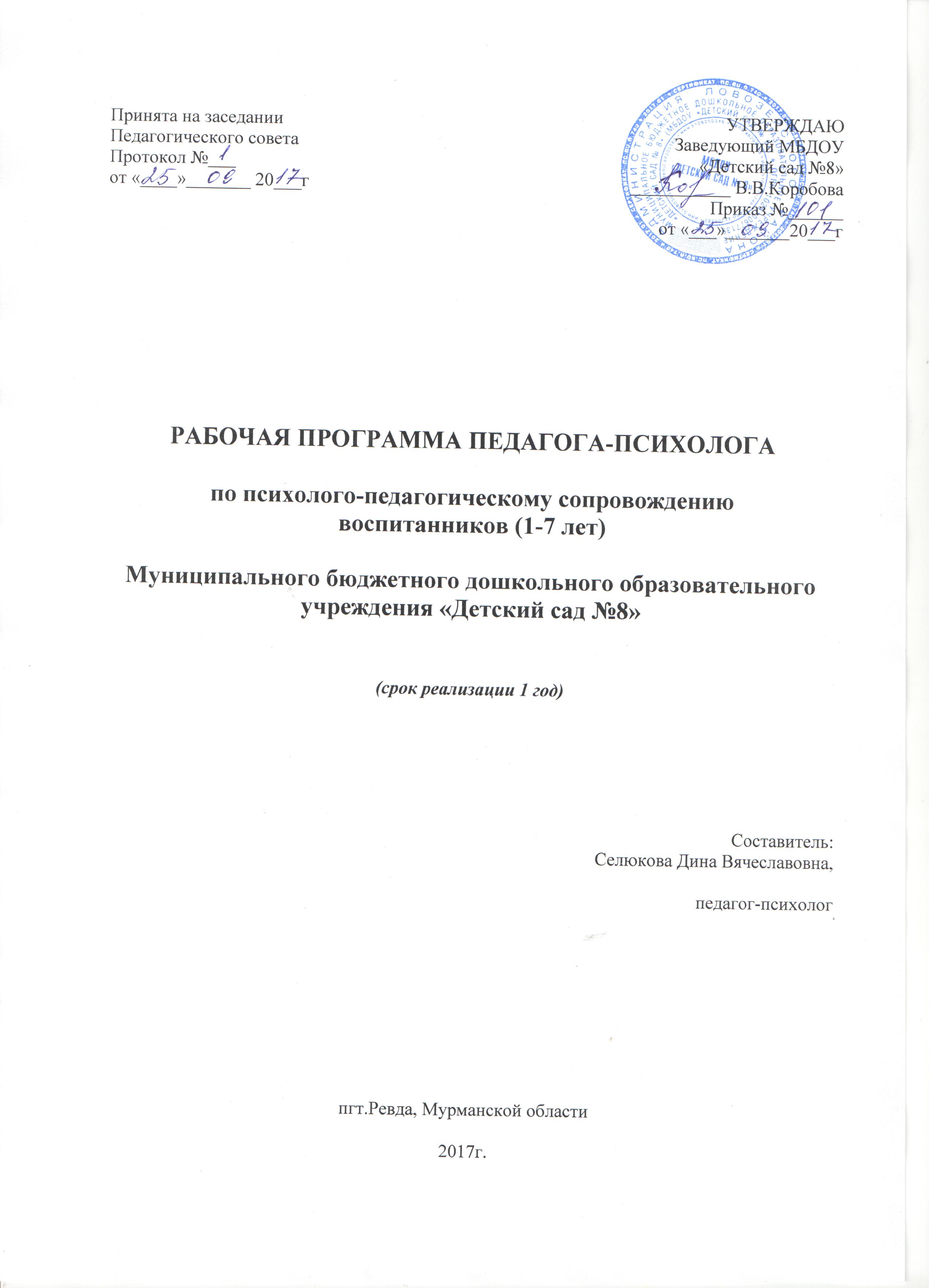 I. ЦЕЛЕВОЙ РАЗДЕЛ1.1. Пояснительная запискаНастоящая рабочая программа разработана для построения деятельности педагога-психолога осуществляющего психолого-педагогическое сопровождение детей дошкольного возраста (1-7 лет).Рабочая программа определяет содержание и структуру деятельности педагога-психолога по направлениям: психопрофилактика, психодиагностика, психокоррекция, психологическое консультирование и поддержка деятельности ДОУ в работе с детьми от 1 до 7 лет, родителями (законными представителями) воспитанников и педагогами ДОУ.Программа включает в себя организацию психолого-педагогического сопровождения участников образовательных отношений в пяти образовательных областях, соответствующих основным направлениям развития ребенка дошкольного возраста – познавательному, речевому, социально-коммуникативному, художественно-эстетическому, физическому и обеспечивает единство воспитательных, развивающих и обучающих целей и задач процесса образования.Учитывая специфику профессиональной деятельности педагога-психолога ДОУ, значительное место уделяется целенаправленной деятельности по профилактике, поддержанию и коррекции нарушений развития детей дошкольного возраста.Программа спроектирована с учетом ФГОС дошкольного образования, региона, образовательных потребностей воспитанников, и запросов родителей (законных представителей). Определяет цель, задачи, планируемые результаты, содержание и организацию образовательного процесса с детьми 1-7 лет. Реализуется в течение одного года, является «открытой» и предусматривает вариативность, интеграцию, изменения и дополнения по мере профессиональной необходимости.Рабочая программа разработана в соответствии Основной образовательной программой дошкольного образования "От рождения до школы" /под редакцией Н.Е. Вераксы, Т.С. Комаровой, М.А. Васильевой; в соответствии с основными нормативно-правовыми документами по дошкольному воспитанию:Федеральный закон от 29.12.2012 № 273-ФЗ «Об образовании в Российской Федерации»;Федеральный государственный образовательный стандарт дошкольного образования (Утвержден приказом Министерства образования и науки Российской Федерации от 17 октября . N 1155);«Санитарно-эпидемиологические правила, нормативы и требования к устройству, содержанию и организации режима работы дошкольных образовательных организаций, утв. постановлением Главного государственного санитарного врача РФ от 15.05.2013 № 26 (далее – СанПиН 2.4.1.3049-13; начало действия документа – 30.07.2013);Федеральными законами «О социальной защите инвалидов в Российской Федерации» от 24 ноября . № 181 (с изменениями на 28 июня 2014 года), «Об основах системы профилактики безнадзорности и правонарушений несовершеннолетних» от 24 июня . № 120, ФЗ «Об основных гарантиях прав ребенка в Российской Федерации» от 24 июля . № 124;Письмо Минобрнауки России от 7 июня . № ИР-535/07 «О коррекционном и инклюзивном образовании детей»;1.2. Цели и задачи реализации программыЦель рабочей программы: создание благоприятных условий для полноценного проживания ребенком дошкольного детства, всестороннее развитие психических и физических качеств в соответствии с возрастными и индивидуальными особенностями, социально – личностная адаптация в обществе и к обучению в школе.Задачи программы:психологический анализ социальной ситуации развития ребенка в ДОУ, выявление основных проблем и определение причин их возникновения, путей и средств их решения;содействие личностному и интеллектуальному развитию воспитанников на каждом возрастном этапе;создание оптимальных условий для самореализации и раскрытия творческого потенциала воспитанников и педагогов, укрепление здоровья и эмоционального благополучия;профилактика и преодоление трудностей в развитии, социальном и психическом здоровье воспитанников;участие в подготовке и создании психолого-педагогических условий преемственности в процессе непрерывного образования;повышение психолого-педагогической компетенции семей воспитанников.Объектом профессиональной деятельности педагога-психолога в ДОУ выступают феномены внутренней жизни ребенка от 1 до 7 лет. Предметом его деятельности - психическое здоровье ребенка.1.3. Принципы и подходы к формированию программыПри разработке программы учитывались научные подходы формирования личности ребенка:Культурно-исторический подход (Л.С. Выготский, А.Р. Лурия)Деятельностный подход (Л.А. Венгер, В.В. Давыдов, А.В.Запорожец, А.Н.Леонтьев, Н.Н. Поддьяков, Д.Б. Эльконин и др.)Личностный  подход  (Л.И.  Божович,  Л.С.  Выготский,  А.В.Запорожец,  А.Н.Леонтьев,В.А.Петровский, Д.Б. Эльконин и др.)Эти подходы к проблеме индивидуального развития человека очень тесно взаимосвязаны и составляют теоретико-методологическую основу для:сохранения и укрепления здоровья воспитанников;формирования у детей адекватной уровню образовательной программы целостной картины мира;интеграции личности воспитанника в национальную, российскую и мировую культуру;формирования	основ социальной  и жизненной адаптации	ребенка;развития позитивного эмоционально-ценностного отношения к окружающей среде,практической и духовной деятельности человека;развития потребности в реализации  собственных творческих способностей.Основной формой работы с детьми дошкольного возраста и ведущим видом деятельности для них является игра.Реализация принципа непрерывности образования требует связи всех ступенек дошкольного образования, начиная с раннего и младшего дошкольного возраста до старшего. Приоритетом с точки зрения непрерывности образования является обеспечение к концу дошкольного детства такого уровня развития каждого ребенка, который позволит ему быть успешным при обучение по программам начального общего образования. Соблюдение принципа преемственности ориентировано на формирование у дошкольника качеств, необходимых для овладения учебной деятельностью - любознательности, инициативности, самостоятельности, произвольности и др., указанных в целевых ориентирах ФГОС ДО.Основным подходом при создании рабочей программы с позиции психологизации стало положение А.В. Запорожца об амплификации детского развития. Амплификация - максимальное использование возможностей каждого возраста ребенка для его полноценного психического и нравственного развития. Амплификация в интерпретации В.Т. Кудрявцева означает содействие в превращении деятельности ребенка, заданной	взрослым	через систему  культурных	образцов,	в	детскую самостоятельность, направленную на	творческое	переосмысление	этих	образцов. «И	в результате	сама деятельность	из	«инструмента 	педагогического воздействия»	трансформируется	в средство саморазвития и самореализации своего субъекта - ребенка». Тогда образование, следовательно,	выступает	средством	не только развития,	но	и саморазвития ребенка- дошкольника.1.4. Возрастные характеристики особенностей развития детейРаскроем основные психологические особенности (новообразования) в развитии детейдошкольного возраста.С 1 года до 3 летВедущая потребность – в общении, в уважении, в признание самостоятельности ребенка.Ведущая деятельность – игровая.Переход от манипулятивной игры к ролевой.Ведущая функция – воспитание.Особенности возраста:Кризис 3х лет. Формирования «системы Я»Развитие воображения через развитие функции замещения одного предмета другим.Появление смысловой структуры самопознанияРебенок добивается нового статуса, вследствие чего проявляет упрямство и негативизм.Развитие происходит через общение. С взрослым общение становится внеситуативно-познавательным.Удерживает внимание 7-8 минут.Может  выполнять мыслительные операции: анализ, синтез, сравнение, обобщение.При новой деятельности необходимо поэтапное пояснение (делай, как я).Новообразования:Усвоение первоначальных  нравственных норм.Самооценка.Появление элементов партнерского общения.От 3 до 5 летВедущая потребность – познавательная  активность, потребность в общении.Ведущая деятельность - сюжетно-ролевая игра.Ведущая функция – наглядно-образное мышление.Особенности возраста:Речь начинает выполнять контролирующую функцию.Усложняются волевые проявления (умение подлинять свое поведение правилам в игре).Повышение познавательной активностиПродолжает сохраняться  ситуативно-деловая форма общения со сверстниками.Интерес к другому ребенку как к своему отражению. Чаще видит в другом отрицательные черты. Происходит рефлексия своих поступков через реакцию другого ребенка.Усложнение сюжетно-рулевой игры.Появление осознанности собственных действий.Новообразования:Контролирующая функция речи.Появление элементов творческого воображения в сюжетно-ролевой игру.Появление элементов произвольности.Появление неситуативно-личностной формы общения, общение с взрослым.От 5 до 6 летВедущая потребность – потребность в общении, творческая активность Ведущая деятельность - сюжетно-ролевая игра. Ведущая функция – воображение.Особенности возраста:Проявление элементов произвольности всех психологических процессов.Общение с взрослыми внеситуативно-личностное.В общении со сверстником происходит переход от ситуативно-деловой формы к внеситуативно-деловой.Проявление творческой активности во всех видах деятельность. Развитие фантазии.Половая идентификация.Новообразования:Предвосхищение результата деятельности.Активная планирующая функция речи.Внеситуативно-деловая форма общения со сверстниками.От 6 до 7 летВедущая потребность – общение.Ведущая деятельность - сюжетно-ролевая игра.Ведущая функция – воображение.Особенности возраста:Проявление произвольности всех психологических процессов. Но не сформирована учебная деятельность школьного типа.Переход к младшему школьному возрасту.Проявление кризиса 7 лет (капризы, паясничание, демонстративное поведение).Повышенная чувствительность.Полное доверие взрослому, принятие точки зрения взрослого. Отношение к взрослому как к единственному источнику достоверного знания.Ведущим продолжает оставаться нагрядно-образное мышление.Новообразования:Внутренний план действий.Произвольность всех психологических процессов.Возникновение соподчинения мотивов.Самосознание. Обобщенное и внеситуативное отношение к себе.Возникновение первой целостной картины мира.Появление учебно-познавательного мотива.1.5. Ожидаемые результаты освоения программыУстойчивое психическое здоровье детей;Созданные психологические условия для достижения воспитанниками личностных образовательных результатов в процессе освоения основной общеобразовательной программы МБДОУ,Созданные условия для реализации возможностей развития каждого ребенка в дошкольном возрасте, содействующие становлению тех психологических новообразований, которые создадут фундамент развития в последующие возрастные периоды.Диагностическое направление:осуществление диагностических процедур;выявление детей нуждающихся в дополнительном психолого-педагогическом сопровождении составление заключений, подбор методик и разработка рекомендаций родителям и воспитателям для успешной социализации и развития ребенка в условиях ДОУ;Коррекционно-развивающее направление:Результатом работы с детьми является:снижение эмоциональной напряженности, снижении индекса тревожности, агрессивности и др. эмоционально-личностных проблем;снижение риска дезадаптации;коррекция нарушений эмоционально - волевой, коммуникативной сферы;развитие индивидуальных способностей и творческого потенциала детей;стабилизация психоэмоционального состояния;повышение уровня познавательных процессов, познавательной активности, положительной мотивации;обеспечение психологической готовности детей к школьному обучению.Консультативное направление:привлечение к психолого-педагогическому процессу педагогов, специалистов ДОУ и родителей;гармонизация детско-родительских отношений в семьях воспитанников, повышение уровня родительской компетентности;повышение психологической компетентности педагогов;информирование специалистов и родителей о возрастных особенностях детей.Профилактическое и просветительское направление:повышение психологической компетентности всех участников образовательного процесса;профилактика поведенческих и личностных нарушений воспитанников;профилактика дезадаптации воспитанников;профилактика профессионального выгорания педагогов;профилактика детско–родительских  отношений;нормализация психологического климата ДОУ.II. СОДЕРЖАТЕЛЬНЫЙ РАЗДЕЛ2.1. Основные направления психолого-педагогической деятельности2.1.1. Направление «Психологическая диагностика»Согласно ФГОС ДО в ДОУ проводится оценка развития детей, его динамики, в том числе измерение их личностных образовательных результатов. Такая оценка производится педагогом-психологом совместно с педагогом. Психологическая диагностика понимается как оценка развития и его динамики у детей дошкольного возраста. Обязательным требованием является связь такой оценки с оценкой эффективности педагогических действий и дальнейшим планированием образовательной работы.Участие ребенка в психологической диагностике допускается только с согласия его родителей (законных представителей).Результаты психологической диагностики  могут использоваться исключительно для решения образовательных задач, а именно:индивидуализации образования (в том числе поддержки ребенка, построения его образовательной траектории или профессиональной коррекции особенностей развития);оптимизации работы с группой детей.решения коррекционных задач.Цель диагностической деятельности педагога-психолога ДОУ: получение полных информативных данных об индивидуальных особенностях психического развития детей, которые будут положены в основу разработки индивидуальных образовательных маршрутов воспитанников.Основные диагностические методики, используемые в работе педагога-психолога МБДОУ в работе с детьми раннего и дошкольного возрастаВарианты диагностического минимума педагога-психолога2.1.2. Направление «Развивающая работа и психологическая коррекция»В контексте ФГОС ДО деятельность педагога-психолога, направленная на изменения во внутренней психологической сфере воспитанников, рассматривается как развивающая.Психокоррекционные технологии включаются в контекст развивающей работы с дошкольниками. Предметом деятельности педагога-психолога по данному направлению становится не исправление недостатков воспитанников, а выработка у них способов саморегуляции в разнообразных образовательных ситуациях, которые помогут им стать успешными, достигнуть требуемого уровня освоения образовательной программы, и как следствие, приведут к позитивным изменениям в сфере имеющихся трудностей развития.В технологическом аспекте данное направление деятельности педагога-психолога это широкое использование разнообразных видов игр, в том числе психотехнических, раскрепощающих; проблемных ситуаций, разрешаемых в процессе экспериментов, дискуссий, проектов; творческих заданий, связанных с созданием различных продуктов деятельности на основе воображения; этюдов, в том числе психогимнастических; свободной недирективной деятельности воспитанников. Ведущими выступают игровые технологии, создающие, согласно Л.С. Выготскому, условия для спонтанно-реактивной деятельности детей. При отборе психологического инструментария ведущим является принцип целостного воздействия на личность ребенка.Основное программно-методическое обеспечение деятельности педагога-психолога МАДОУ работающего с детьми раннего и дошкольного возраста2.1.3. Направление «Психологическое консультирование»Цель консультирования состоит в том, чтобы помочь человеку в разрешении проблемы, когда он сам осознал ее наличие. В условиях ДОУ педагог-психолог осуществляет возрастное психологическое консультирование – консультирование по вопросам психического развития ребенка.Задачи психологического консультирования родителей (законных представителей) и педагогов решаются с позиции потребностей и возможностей возрастного развития ребенка, а также индивидуальных вариантов развития. Такими задачами выступают:преодоление дидактогений (сдвиг в настроении личности и (или) коллектива до болезненного состояния, вызванная нечутким или грубым словом педагога, начальника, руководителя. Может представлять собой брак педагогической работы). оптимизация возрастного и индивидуального развития ребенка;оказание психологической помощи в ситуации реальных затруднений, связанных с образовательным процессом или влияющих на эффективность образовательного процесса в ДОО;обучение приемам самопознания, саморегуляции, использованию своих ресурсов для преодоления проблемных ситуаций, реализации воспитательной и обучающей функции;помощь в выработке продуктивных жизненных стратегий в отношении трудных образовательных ситуаций;формирование установки на самостоятельное разрешение проблемы.2.1.4. Направление «Психопрофилактика и психологическое просвещение»Психопрофилактика в контексте идей ФГОС ДО выступает как приоритетное направление деятельности педагога-психолога ДОУ (И.А. Бурлакова и Е.К. Ягловская).Цель психопрофилактики состоит в том, чтобы обеспечение раскрытия возможностей возраста, снижение влияния рисков на развитие ребенка, его индивидуальности (склонностей, интересов, предпочтений), предупреждение нарушений в становлении личностной и интеллектуальной сфер через создание благоприятных психогигиенических условий в образовательном учреждении. Психогигиена предполагает предоставление субъектам образовательного процесса психологической информации для предотвращения возможных проблем.Организация работы педагога-психолога со всеми участниками образовательного процесса и с учетом рабочего времени представлена в циклограмме деятельности и в годовом плане работы. (Приложение 1;2)2.2. Психологическое сопровождение образовательных областей 2.3. Деятельность педагога-психолога в рамках психолого-медико-педагогического консилиума ДОУДеятельность педагога-психолога в рамках психолого-медико-педагогического консилиума ДОУ направлена на:углубленную психолого-педагогическую диагностику различного профиля и предназначения;выявление факторов, препятствующих развитию личности детей и принятие мер по оказанию психологической помощи (психолого-коррекционной, реабилитационной и консультативной);психологическую поддержку в течение адаптационного периода и оказание квалифицированной помощи ребенку и членам его семьи в кризисных ситуациях;регулярное информирование воспитателя о результатах изучения ребенка и текущих наблюдениях за динамикой его развития,освещение на заседаниях ПМПк и Педагогическом совете сведений по результатам диагностики, динамики продвижения воспитанника в обучении и воспитании;оказание помощи детям, родителям (законным представителям), педагогическому коллективу в решении конкретных проблем;гармонизацию социальной сферы группы и осуществление превентивных мероприятий по профилактике возникновения социальной дезадаптации;проведение тренингов и методической работы с членами педколлектива, ориентированных на повышение их социально-психологической компетентности;ведение документация по установленной формеДиагностика в рамках ПМПк ДОУ направлена на:выявление особенностей психологического статуса ребенка с отклонениями в развитии, анализ степени сформированности психических функций (внимания, памяти, воображения и т. д.);определение уровня интеллектуального развития (развитие наглядных и словесно-логических форм мышления, основных мыслительных операций);диагностика эмоционально-волевой готовности к обучению (умение ответственно выполнять работу, выполнение заданий по образцу и словесному указанию педагога);выявление уровня развития ведущего вида деятельности, особенностей развития высших психических функций, познавательной и эмоционально-личностной сфер;определение “зоны ближайшего развития” каждого ребенка, выявление резервных возможностей, формулирование прогноза интеллектуального и речевого развития.2.4. Психолого-педагогическое сопровождение детей с особыми образовательными потребностямиВажнейшей задачей модернизации российского образования является обеспечение доступности качественного образования, его индивидуализация и дифференциация. В этой связи особую значимость и актуальность приобретает психолого-педагогическое сопровождение детей с особыми образовательными потребностями на разных этапах их развития. Некоторые дети испытывают затруднения в образовании, в общении и познании.Современный опыт показывает, что условия раннего вмешательства в развитие детей с ООП приобретает стойкую положительную динамику, так как предусматривает создание для них психологически комфортной, коррекционно-развивающей среды, обеспечивающей адекватные условия и равные возможности для получения образования; для их самореализации и социализации через включение в разные виды социально значимой и творческой деятельности.Основными целями и задачами организации сопровождения детей с ООП является блок "Особый ребенок":оказание своевременной систематической медико-психолого-педагогической помощи детям с трудностями в освоении программы дошкольного образования и детям с признаками одаренности в удобное для ребенка и его семьи время с учетом графика работы специалистов ДОУ;- оказание	консультативно-методической	помощи	родителям	в- организации воспитания и обучения ребенка с ООП; - социальная адаптация детей с ООП;- формирование предпосылок учебной деятельности.Этапы сопровождения семьи детей-инвалидов1.Диагностический этап (в рамках первичного и вторичного обращения семьи в ДОУ). Цели данного этапа работы: сбор основных данных о ребёнке, его семье, обстановке, в которой ребёнок растёт и воспитывается; ознакомление родителей с системой ПМП-сопровождения, формами работы, набором услуг, которые планируются оказывать ребёнку, возможностях ПМПк; качественная диагностика состояния ребенка: выяснение специфики развития, сильных и слабых его сторон, особенностей социального поведения, оценка игровой компетентности.2. Коррекционно-развивающий этап включает:Индивидуальные занятия с ребёнком направлены на:Формирование положительного эмоционального контакта с ребёнком, чувство доверия к педагогу, стимулирование эмоционального общения.Формирование эмоционального голосового и двигательного реагирования ребёнка на ласковое обращение к нему взрослого, активизация внимания ребёнка к имени, обучение его откликаться на своё имя, узнавать педагога.Формирование интереса к игрушкам и действиям с ними, включение ребёнка в совместную предметно-игровую деятельность.Развитие познавательной сферы посредством сенсомоторной деятельности:соотнесение предметов по образцу;выбор предметов по образцу;группировка предметов по образцу;выбор предметов по словесному обозначению.Релаксирующие упражнения (звуковые, тактильные) с использованием сенсорного оборудования, музыкального сопровождения.В рамках проведения индивидуальных занятий проводятся занятия по развитию и обогащению сенсорного опыта, стимуляции тактильных и двигательных ощущений а также развитие зрительного восприятия посредством дидактических игр, сенсорного оборудования,песка и воды.Работа с родителями:Знакомство с содержанием коррекционной работы.Наблюдение за ходом взаимодействия педагога и ребёнка в процессе коррекционного занятия.Фиксирование в дневнике невербальных и вербальных приёмов взаимодействия взрослого с ребёнком в ходе коррекционных занятий.Обучение родителей  умению подбирать и использовать игры для своего ребёнка, учитывая его физические и познавательные возможности, повторять за педагогом невербальные и вербальные способы взаимодействия с ребёнком в ходе игр и упражнений.Адекватно реагировать на нестандартные ситуации, возникающие в ходе занятий.Подбор литературы, рекомендаций и консультаций касающиеся вопросов закономерностей и особенностей возрастного развития детей дошкольного возраста, социализации и адаптации детей дошкольного возраста в детском коллективе, организация жизни ребёнка и его режимных моментов в семье.III. ОРГАНИЗАЦИОННЫЙ РАЗДЕЛ3.1. Форма работы, психолого-педагогические условия, организация и учет деятельности педагога-психолога:Формы работы педагога-психолога:индивидуальная;подгрупповая;групповая.Психолого – педагогические условия сопровождения:дифференцированные условия (оптимальный режим нагрузок на детей);психолого-педагогические условия (коррекционно - развивающая направленность образовательного процесса; учёт индивидуальных особенностей ребёнка; соблюдение комфортного психоэмоционального режима);специализированные условия (выдвижение комплекса специальных задач обучения, ориентированных на особые образовательные потребности детей с ограниченными возможностями здоровья; комплексное воздействие на детей, осуществляемое на индивидуальных и групповых коррекционно-развивающих занятиях);здоровьесберегающие условия (оздоровительный и охранительный режим, укрепление физического и психического здоровья).Индивидуально-подгрупповые занятия с детьми проводятся педагогом-психологом в соответствии с циклограммой деятельности, в часы, свободные от мероприятий по основной программе ДОУ.Организация образовательной деятельности педагога психолога: на непосредственную работу с участниками образовательного процесса отводится 50% (18 часов) рабочего времени, остальное время (18 часов), приходится на подготовку к индивидуальной и групповой работе с воспитанниками, обработку, анализ и обобщение полученных результатов, подготовку к экспертно-консультативной работе с педагогами и родителями, организационно методическую и аналитическую деятельность. (Приложение 1)Образовательная нагрузка в совместной образовательной деятельности педагога-психолога с детьми соответствует нормам СанПиН 2.4.1.3049-13:Игровые занятия разработаны с учётом возрастных особенностей и основных видов детской деятельности, способствующих развитию детей дошкольного возраста, которыми являются общение и игра, поэтому взаимодействие ребёнка и взрослого построено в форме игры. Для поддержания интереса детей в образовательный процесс включается музыкальное сопровождение упражнений и игр, чередование видов деятельности: упражнения и беседы сменяются подвижными играми и динамическими паузами.Формы учета деятельности и отчетность педагога-психолога.Педагог-психолог ведет учет проводимой работы по следующим формам:Циклограмма деятельности.Годовой план работы.Заключения по результатам проведенного психодиагностического исследования.Журнал консультаций психолога.Журнал учета групповых форм работы.Журнал учета диагностических мероприятий.Протоколы психолого–медико-социальной комиссии.Программы коррекционно-развивающих занятий.Аналитический отчет о работе.3.2. Материально-технические условияОснащение кабинета педагога-психологаКабинет педагога-психолога соответствует всем санитарно-гигиеническим требованиям и оборудован таким образом, чтобы способствовать реализации трех основных функций: диагностической, коррекционно-развивающей и релаксационной.Созданная развивающая предметно-пространственная среда, позволяет обеспечить психологический комфорт для каждого ребёнка, создать возможности для развития познавательных процессов, речи и эмоционально – волевой сферы.Зона для проведения коррекционно – развивающих индивидуальных и групповых занятий хорошо освещена и включает в себя:магнитная доска;столы детские;стулья детские;песочница с подсветкой.Консультативная зона включает в себя:Рабочий стол педагога – психолога;Шкаф для хранения документов;Документы, регламентирующие деятельность педагога – психолога;Набор диагностических методик;Стимульный материал для проведения диагностики.Мягкий диван.В кабинете педагога-психолога также имеются:Игрушки, способствующие установлению контакта с детьми;Комплексы наглядных материалов для психолого-педагогического обследования детей разных возрастных групп с разным уровнем сложности в каждой возрастной группе;Шкаф для хранения игрушек, наглядных пособий, дидактических игр;Мягкий диван, ковер.Методическое обеспечение-по общей психологии:Р.С. Немов Практическая психология. – М.: Владос, 1998.Р.С. Немов Психология. – М.: Просвещение, 1995.Е.И.Рогов Общая психология. – М.: Владос, 1998.Ю.Г.Демьянов Диагностика психических нарушений. – М.: Сфера, 2004.А.А.Катаева, Е.А.Стребелева Дошкольная олигофренопедагогика. – М.: Владос, 1998.К. Рудестам Групповая психотерапия. – М.: Прогресс, 1993.Л.Д.Столяренко Психология. – М.: МарТ, 2003.В.С.Мухина Возрастная психология. – М.: Академия, 1998.Л.Ф.Бурлачук Словарь-справочник по психодиагностике. – СПб.: Питер, 2000.Л.А. Головей Психологические проблемы самореализации личности. – СПб., 2001.А.И.Захаров Как предупредить отклонения в поведении.- М.: Просвещение, 1993.А.А. Бадхен Мастерство психологического консультирования. – СПб. : Речь, 2006.Б.П.Пузанова Коррекционная педагогика. – М.: Академия, 1999.В Леви Приручение страха. – М.: Метафора, 2004.- по детской психологии и возрастным особенностям:Т.Харрис Я хороший, ты хороший. – М.: Соль, 1993.Е.В.Алексеева Наш проблемный ребенок. – СПб.: Союз, 1999.А.И.Захаров Неврозы у детей и психотерапия. – СПб.: Союз, 1998.Г.Паренс Агрессия наших детей. – М.:Форум, 1997.З.А.Нефедова Педагогика раннего возраста. – М.: Академия, 1998.В. И.Гарбузов Нервные дети. – М., 1990.Н.П. Вайзман Психомоторика умственно отсталых детей. – М.: АГРАФ, 1997.Н.В.Нижегородцева, В.Д.Шадриков Психолого-педагогическая готовность ребенка к школе. – М.: Владос, 2001.Л.С.Выготский Воображение и творчество в детском возрасте. – М.: Просвещение, 1991.Л.Брэдвей Ребенок от 0 до 3 лет. – М.: ЮНВЕС, 1997.И.Е. Валитова Психология развития ребенка дошкольного возраста. – Минск.: 1997.Л.А. Венгер Готов ли ваш ребенок к школе. – М.: Знание, 1994.В.С.Мухина Шестилетний ребенок в школе. – М.: Просвещение, 1986.Эмоционально-волевые процессы и познавательная деятельность у.о. детей. –  М., 1993.Е.Гарбер Ребенок от рождения до школы. – М., 2001.Н.Н. Заваденко Как понять ребенка: дети с гиперактивностью и дефицитом внимания. – М., 2000.Н.С.Жукова, Е.М,Мастюкова Если ваш ребенок отстает в развитии. – М.,1993.Готовность к школе / под ред. И.В.Дубровиной. – М.: Академия, 1995.Е.О.Смирнова Воспитание детей раннего возраста. – М.: Просвещение, 1996.И.М.Гилевич Дети с отклонениями в развитии. – М.: Аквариум, 1997.Е.М. Мастюкова Воспитание детей с ДЦП в семье. – М.: Просвещение, 1993.Е.А. Бугрименко, Г.А.Цукерман Учимся читать и считать. – М.: Знание, 1994.Г.Монина, Е.Лютова Проблемы маленького ребенка. – СПб.: Речь, 2002.К.И. Камышанова Ребенок от рождения до 2 лет. – Ярославль :  Академия, 2001.Т.И.Бабаева У школьного порога. – М.: Просвещение, 1993.Р.С.Буре Готовим детей к школе. – М.: Просвещение, 1987.М. Ибука После трех уже поздно. – М.: Знание, 1991.Д. Лешли Работать с маленькими детьми. – М.:Просвещение, 1991Т.Г Яничева Книга для хороших родителей. – СПб.: Речь,2005.- коррекцонно-развивающая:Н.Я Семаго, М.М.Семаго Проблемные дети. – М.: Аркти, 2001.Н.Ю. Куражева, Н.В.Вараева Психологические занятия в дошкольниками. – СПб.: Речь, 2005.Е.Е.Алексеева Психологические проблемы детей дошкольного возраста. – СПб.: Речь, 2006.С.И.Семенака Социально-психологическая адаптация ребенка в обществе. – М.: Аркти, 2005.Т.Д.Зинкевич-Евстигнеева Путь к волшебству. – СПб.,1998.Альманах психологических тестов. – М.: «КСП», 1995.В.В.Петрусинский Игры, обучение, тренинг, досуг. – М.: Новая школа, 1994.В.Б.Хозиев Практикум по психологии формирования продуктивной деятельности дошкольников.– М.: Академия, 2002.Г.А.Широкова Практикум для детского психолога. - Ростов-на-Дону «Феникс», 2005.О.В.Закревская Развивайся, малыш! – М.: 2006.А.С.Галанов Психическое и физическое развитие ребенка. – М.: Аркти, 2001.С.В.Коноваленко Развитие познавательной деятельности у детей от 6 до 9 лет. – М.: Гном-пресс,1998.С.В.Коноваленко Как научиться думать быстрее и запоминать лучше. - М.: Гном-пресс, 2002.В.Л.Шарохина Коррекционно-развивающие занятия в младшей группе. – М.: Прометей, 2002.В.Л.Шарохина Коррекционно-развивающие занятия в средней группе. – М.: Прометей, 2002.В.Л.Шарохина Коррекционно-развивающие занятия в старшей группе. – М.: Прометей, 2002.В.Л.Шарохина Коррекционно-развивающие занятия в подготовительной группе. – М.: Прометей, 2002.С.И.Семенака Уроки добра. – М.: Аркти, 2002.И.Л.Арцишевская Работа психолога с гиперактивными детьми. – М.: Книголюб, 2003.С.В.Крюкова, Н.П.Слободяник Удивляюсь, злюсь, боюсь… - М.: Генезис, 1999.Н.В.Клюева, Ю.В.Касаткина Учим детей общению. – Ярославль.: Академия развития, 1996.Т.В.Башаева Развитие восприятия у детей. - Ярославль.: Академия развития, 1997.М.И.ЧистяковаПсихогимнастика. – М.: Просвещение, 1995.О.Н.Овчар Формируем личность и речь дошкольников. – М.: Гном, 2005.С.И.Семенака Учимся сопереживать, сочуствовать. – М.: Аркти, 2004.Т.М.Грабенко Чудеса на песке. – СПб.: 1998.Т. Шишова Страхи – это серьезно. – М., 1997.Э.Г.Пилюгина Сенсорные способности малыша. – М.: Просвещение, 1996.С.Д.Забрамная Ваш ребенок учится во вспомогательной школе. – М.,1993.С.В.Коноваленко Коммуникативные способности и социализация детей 5-9 лет. – М.: Гном,2001.Т.Н.Грабенко, Т.Д.Зинкевич-Евстигнеева Коррекционные, развивающие и адаптирующие игры – СПб.: Детство-пресс, 2002.О.В.Узорова, Е.А.Нефедова Физкультурные минутки – М.: Астрель, 2004.Н.М.Погосова Цветовой Игротренинг. – СПб.: Речь, 2005.Б.П.Никитин Развивающие игры. – М.: Знание, 1994.О.Н.Ростомашвили Физические упражнения для детей с нарушением зрения. –  СПб., 2001.Л.А.Нисневич Как помочь особому ребенку. – СПб., 1998.Л.М.Шипицына Азбука общения. – СПб.:ДЕТСТВО-ПРЕСС, 1998.А.А.Романов Коррекция нарушений поведения. – М.,2000.С.В.Коноваленко До школы 3 месяца. – М., 2001.Т.А.Шорыгина Общительные сказки. Точные сказки. Осторожные сказки. Родные сказки. Зеленые сказки. Красивые сказки. – М.: Книголюб, 2004.О.Н.Пахомова Добрые сказки. – М.: Книголюб, 2002.Н.Е.Богуславская Веселый этикет. – Екатеринбург, 1998.С.Ю.Бениллова Доброжелательные взгляды на общение с детьми. – М.: Прометей, 2002.М.А.Панфилова Игротерапия общения. – М., 2000.Н.А.Кряжева Кот и пес спешат на помощь. – Ярославль.: Академия, 2000.Т.Шишова Застенчивый невидимка. – М.: Искатель, 1997.М. Дрезнина Игры на листе бумаги. – М.: Искатель, 1998.О.В.Хухлаева Лесенка радости. – М.: Совершенство, 1998.Г.Л.Лэндрет Игровая терапия: искусство общения. – М., 1994.В.М.Минаева Развитие эмоций дошкольников. – М.: Аркти, 1999.Е.Ю.Матюгин Как развить внимание и память. – М.: Эйдос, 1993.В.Т.Голубь Графические диктанты. – М.: Вако, 2004.А.И.Сорокина Дидактические игры в детском саду. – М.: Просвещение, 1982.Д.Бретт Жила-была девочка, похожая на тебя… - М.,1996.А.С.Роньжина Занятия психолога с детьми 2-4 лет в период адаптации к ДОУ. – М.: Книголюб,2003.Л.Ф.Тихомирова Развитие познавательных способностей детей. – Ярославль: Академия, 1996.Л.Н.Кряжева Развитие эмоционального мира детей. – Ярославль: Академия,1997.А.Чуричков Головоломки и занимательные задачи в тренинге. – СПб.: Речь, 2006.Л.Ф.Тихомирова Развитие логического мышления. – Ярославль: Академия, 1996.Л.Ф.Тихомирова Развитие познавательных способностей. – Ярославль: Академия, 1997.Л.В.Черемошкина Развитие памяти у детей. – Ярославль: Академия, 1997.Н.Н.Васильева Развивающие игры для дошкльников. – Ярославль: Академия, 1996.Н.В.Новоторцева Развитие речи детей. – Ярославль: Академия, 1995.Л.Ю.Субботина Развитие воображения у детей. – Ярославль: Академия, 1996.А.Э.Симановский Развитие творческого мышления у детей. – Ярославль: Академия, 1996.С.Е.Гаврина Развиваем руки. – Ярославль: Академия, 1997.Т.И.Тарабарина Пословицы, поговорки, потешки, скороговорки. – Ярославль: Академия, 2001.А.Ф.Ануфриев Как преодолеть трудности в обучении детей. – М., 1989.М.С.ВальдесОдриосола Формирование эмоционально-волевой сферы у дошкольников с проблемами в развитии. – М., 2004.М.В.Ильина Тренируем внимание и память. – М.: Аркти, 2005.Л.В.Фомина Сенсорное развитие. Программа для детей 4-6 лет. – М.: Творческий центр, 2001.Г.Б.Монина, Е.К, Лютова Коммуникативный тренинг. -СПб,: Речь, 2006.М.Д.Смит Тренинг уверенности в себе. – СПб.: Речь, 2002.Л.В.Грачева Эмоциональный тренинг. – СПб.: Речь,2004.В.Г.Грачева Телесно-ориентированный тренинг. – СПб.: Речь,2004.Р.Р.Калинина Тренинг развития личности дошкольника. – СПб.: Речь,2002.О.И.Политика Дети с синдромом дефицита внимания и гиперактивностью. – СПб.: Речь,2005.Т.А.Данилина В мире детских эмоций. – М.: Айрис, 2004.Г.Н.Сартан Тренинг самостоятельности у детей. – М.: Твор.центр, 2002.А.В.Ястребова, О.И.Лазаренко Комплекс занятий по формированию у детей 5 лет речемыслительной деятельности. – М.: Аркти,2001.О.В.Хухлаева Практические материалы для работы с детьми 3-9 лет. – М.: Генезис, 2005.Г.Г.Галкина Пальцы помогают говорить. – М., 2005.Развивающие игры / под ред. Л.М.Шипицыной. СПб.: Речь,2004.Е.В.Белинская Сказочные тренинги для дошкольников и младших школьников. – СПб.:Речь,2006.Тренинг по сказкотерапии. – СПб.: Речь,2005.И.А.Пазухина Давай познакомимся! – СПб.: Детство-пресс, 2004.О.В.Хухлаева, О.Е.Хухлаев Тропинка к своему я. – М.: Генезис, 2005.Н.В.Самоукина Игры в школе и дома. – М.: Новая школа, 1993.Н.Ю.Куражева, Н.В,Вараева Психологические занятия с дошкольниками «Цветик-семицветик». – СПб.: Речь,2004.Л.В.Чернецкая Психологические игры и тренинги в детском саду. – Росто-на-Дону: Феникс,2005.- по диагностике  развития детей и взрослых:В.Богомолов Тестирование детей. - Ростов-на-Дону «Феникс», 2005.М.Н.Ильина Тесты для детей. – СПб.: «Дельта», 1998.Лучшие психологические тесты / Под ред. А.Ф.Кудряшов. – Петрозаводск.: «Петроком», 1992.Г.Дж.Айзенк Узнай свой собственный коэффициент интеллекта. – Кострома.: Кострома, 1993.Н.В.Бабкина Оценка психологической готовности детей к школе. – М.: Айрис, 2005.Г.А.Урунтаева, Ю.А.Афонькина Практикум по дошкольной психологии. – М.: Академия, 2000.Т.В.Чередникова Проверьте развитие ребенка. – СПб.: Речь, 2004.Введение в психодиагностику / под ред. К.М.Гуревича. – М.: Академия, 1997.Е.С.Романова Графические методы в психологической диагностике. – М.: Дидакт, 1992.Т.Д.Марцинковская Диагностика психического развития детей. – М.: 1997.О.М.Дьяченко Психолог в детском учреждении. – М.: Новая школа, 1996.М.Безруких, Л.Морозова Методика оценки уровня развития зрительного восприятия детей 5-7 лет. – М. Новая школа, 1996.К.Маховер Проективный рисунок человека. – М.: Смысл, 1996.Р.С.Бернс Кинетический рисунок семьи. – М.: Смысл, 1996.Р.Тэммол, М.Дорки Тест тревожности. – М.,1992.В.К.Лосева Рисуем семью. – М.,1995.А.Л.Венгер Психологические рисуночные тесты. – М.: Владос, 2005.- для родителей:Л.Г Парамонова Как воспитать гения. – М. 2002.Диалоги о воспитании / под ред. В.Н.Столетова. – М.: Педагигика, 1982.С.Ю.Чижова Детская агрессивность. – Ярославль: Академия, 2005.О.М.Дьяченко Чего на свете не бывает? – М.: Знание, 1994.Л.А.Венгер Домашняя школа – М.: Знание, 1994.М.Безруких Леворукий ребенок в школе и дома. – Екатеринбург, 1998.О.М.Дьяченко Понимаете ли вы своего ребенка? – М.: Просвещение, 1996.Чего на свете не бывает? / под ред. О.М.Дьяченко. – М.: Просвещение, 1996.М.С.Аромштам Дом, в котором живет малыш. – Ярославль: Академия, 2001.Е.В.Мурашова Дети-тюфяки и дети-катастрофы. – Екатеринбург У – Фактория, 2004.А.Фромм Азбука для родителей. – Лениздат, 1991.И. Макарьев Если ваш ребенок – левша. – СПб., 1995.- периодические издания:Журнал «Психолог в дошкольном учреждении».Дошкольная педагогикаДошкольное воспитаниеРебенок в детском садуУправление дошкольным образовательным учреждением- по организации психологической службы в ДОУ:Е.И.Рогов Настольная книга практического психолога в образовании. – М.: Владос, 1996.Г.А.Широкова Справочник дошкольного психолога. – Ростов-на-Дону: «Феникс», 2005.Н.А. Морева Тренинг педагогического общения. – М. «Просвещение», 2003.Н.В.Микляева, Ю.В.Микляева Работа педагога-психолога в ДОУ. – М.: Айрис, 2005.М.М.Семаго Экспертная деятельность психолога ОУ. – М.: Айрис-пресс, 2004.Детский практический психолог/ под ред. О.А.Шаграевой. – М.: Академия, 2001.Н.М.Платонова Насилие в семье: особенности психологической реабилитации. – СПб.: Речь,2004.Л.М.Шипицына Реабилитация детей м проблемами в интеллектуальном и физическом развитии. – СПб.: Образование, 1995.В.А.Феоктистова Развитее навыков общения у слабовидящих детей. – СПб.: Речь, 2005.Психодиагностика и коррекция детей с нарушениями и отклонениями в развитии / под ред. В.М.Астапова, Ю.В.Микадзе. – СПб.: Питер, 2001.М.А.Васильева Программа воспитания и обучения в д/с. – М.,2004.Комплексное сопровождение детей дошкольного возраста / под ред. Л.М.Шипицыной. – СПб.: Речь, 2005.О.В.Солодянкина Социальное развитие ребенка дошкольного возраста. – М.: Аркти, 2006.Н.А.Гусева Тренинг предупреждения вредных привычек у детей .– СПб.: Речь, 2005.Т.Н. Доронова Дошкольное учреждение и семья. – М.: Линка-пресс,2001.Р.В.Овчарова Практическая психология в начальной школе. – М.: Сфера, 2005.Т.И.Чиркова Психологическая служба в детском саду. – М., 2000.И.М.Марковская Тренинг взаимодействия родителей с детьми. – СПб.: Речь, 2005.Психолого-педагогическое сопровождение образовательного процесса в ДОУ. – Омск, 2004.Первые шаги. – М.: Линка-пресс,2002.И.М.Никольская Уроки психологии в начальной школе. – СПб.: Речь, 2004.М.В.Ермолаева Психология развивающей работы с дошкольниками, - М.: 1998.М.Р.Битянова Организация психологической работы в школе. – М.: Совершенство, 1997.Е.Лютова, Г.Монина Шпаргалка для взрослых. – СПб.: Речь, 2005.Н.В.Микляева Создание условий эффективного взаимодействия с семьей. – М.: Айрис-пресс,2006.Т.Н.Зенина Родительские собрания в детском саду. – М., 2006.А.Ю.Монахова Психолог и семья: активные методы взаимодействия. – Ярославль: Академия,2004.Обеспечение психологической безопасности в оборазвательном учреждении / под ред. И.А.Баевой. – СПб.: Речь,2006.СОДЕРЖАНИЕI. Целевой раздел1.1.Пояснительная записка…………………………………………………31.2.Цели и задачи реализации программы…………………………………41.3.Принципы и подходы формирования программы……………………51.4.Возрастные характеристики особенностей развития детей ………….61.5.Ожидаемые результаты освоения программы ……………………….10II. Содержательный раздел2.1.Основные направления психолого-педагогической деятельности…….122.1.1. Направление «Психологическая диагностика» ……………………122.1.2. Направление «Развивающая работа и психологическая коррекция»162.1.3. Направление «Психологическое консультирование» ……………….192.1.4.Направление «Психо-профилактика и психологическоепросвещение» …………………………………………………………………202.2.Психологическое сопровождение образовательных областей……………202.3. Деятельность педагога-психолога в рамках психолого-медико-2.3. Деятельность педагога-психолога в рамках психолого-медико-педагогического консилиума ДОУ……………………………………………….педагогического консилиума ДОУ……………………………………………….292.4. Психолого-педагогическое сопровождение детей с особыми образовательными 2.4. Психолого-педагогическое сопровождение детей с особыми образовательными потребностями …………………………………………………………………….потребностями …………………………………………………………………….29III. Организационный раздел3.1.Форма работы, психолого-педагогические условия, организация и учетдеятельности педагога-психолога……………………………………………….деятельности педагога-психолога……………………………………………….323.2.Материально-технические условия…………………………………………33№Предмет исследованияНазвание методики, авторАдаптационный периоддетей вновь прибывших вДОУ- анкета для родителей;-  карта  наблюдений  за  ребенком  (для  педагогов) (автор Макшанцева Л.В.)- Диагностические методики (Ю.А.Афонькина) Психическое развитие детей раннего возраста- лови шарик;- спрячь шарик;- разборка и складывание матрешки;- разборка и складывание пирамидки;- парные картинки;- цветные кубики;- конструирование из палочек по образцу;- достань тележку;- нарисуй дорожку или домик (автор Стребелева Е.А.)Уровень актуальногоразвития детей младшегодошкольного возраста (3-4года)- беседа с ребенком-  исследование  зрительной  памяти  (Ж.М.  Глозман,  А.Ю.Потанина, А.Е. Соболева);- методика «Пирамидка» (С.Д. Забрамная);- последовательные картинки (С.Д. Забрамная)-   графическая   деятельность   (О.В.   Коноплева,   А.Ю.Меньшутина);- работа с разрезными картинками (С.Д. Забрамная);- методика «Найди пару» (Е.А. Стребелева);- определение сформированности пространственныхотношений (Н.Я. Семаго, М.М. Семаго);-    выявление    эмоционально-личностных    особенностейребенка (А. Романов);- поведение ребенка в процессе обследования (Н.Я. Семаго,М.М. Семаго)Уровень актуальногоразвития детей среднегодошкольного возраста (4-5 лет)- беседа с ребенком-  методика  «Последовательные  картинки»  (Н.Я.  Семаго, М.М. Семаго);-   методика   «10   картинок   для   запоминания»   (Марцинковская Т.Д.);- методика «Четвертый лишний»;- методика «Соедини точки» (Коноплева О.В., Меньшутина А.Ю.);- методика «Найди отличия» (Черемошкина Л.В.);-  «Запоминание  двух  групп  слов»  (Н.Я.  Семаго,  М.М.Семаго);- тест Когана (Т.Д. Марцинковская);- определение сформированности пространственных представлений (Н.Я. Семаго, М.М. Семаго);- методика «Найди картинки»;- поведение ребенка в процессе обследования (Н.Я. Семаго, М.М. Семаго);-    выявление    эмоционально-личностных   особенностей ребенка (А.Романов)Психологическая готовностьк школьному обучению (6-7лет)Общая ориентация детей в окружающем и запас бытовых знаний (Н.Савельева, Р.С.Немов – стартовая, Б.С.Волков, Н.В.Волкова – итоговая) (беседа с ребенком)Мышление- тест «нелепицы» (А.Д.Виноградова)- тест «Последовательные картинки» (А.Д.Виноградова)- тест «4-й лишний» (А.Д.Виноградова, Л.А.Ясюкова)3. Память- «10 картинок» (А.Д.Виноградова)- методика запоминания 10 слов (А.Р.Лурия)4. Внимание- «Найди отличия» (Л.В.Лурия)5. Работоспособность- методика «Шифровка» (Н.Я.Семаго, М.М.Семаго)6.Зрительное восприятие- методика оценки уровня развития зрительного восприятия детей 5-7,5 лет (по М.Безруких)7.Моторика- тест Керна-Йерасика- рисование мужской фигуры (А.Д.Виноградова)- срисовывание  прописных букв (А.Д.Виноградова)- срисовывание группы точек (А.Д.Виноградова)8.Произвольность- методика «Домик» (Н.И.Гуткина)9. Пространственные представления - ориентировка на листе бумаги10. Мотивация- методика «Исследование мотивационной готовности ребенка к обучению в школе» (А.Д.Виноградова)11. Социометрия- методика «Социометрические показатели личностных отношений в дошкольной группе (Я.Л.Коломинский)ИзучаемыйМетодикаИсточникпараметрМетодикаИсточникпараметр1.Воображение,Дьяченко О.М. «ДорисовываниеПсихолог в детском дошкольноммоторикафигур»учреждении; методические рекомендациик практической деятельности/ под ред.Т.В. Лаврентьевой. М., 1996«Лабиринт» (А.Л. Венгер)«Дорисовывание фигур» (О.М.Веракса А.Н. ИндивидуальнаяДьяченко)психологическая диагностикадошкольника. – МОЗАИКА – СИНТЕЗ,20142.ЛогическоеБернштейн А.М.Дубровина И.В. Готовность к школе. М.,мышление«Последовательность событий»2001Белопольская Н.ЛАнуфриев А.Ф., Костромина С.Н. КакИсключение предметовпреодолеть трудности в обучении детей.Исключение предметов«Четвертый лишний»«Необычное дерево»Веракса А.Н. Индивидуальная(Н.Е. Веракса)психологическая диагностика(Н.Е. Веракса)дошкольника. – МОЗАИКА – СИНТЕЗ,2014«Нарисуй человека»2014«Нарисуй человека»Ф. Гудинаф – Д. Харрис)3.Речь«Составь рассказ»Барташникова И.А., Барташников А.А.«Последовательность»Учись играя. Харьков, 19974.ПамятьИстомина З.М. «10 слов»Барташникова И.А., Барташников А.А.Учись играя. Харьков, 1997А.Р.Лурия «10 слов»5.ВниманиеЭльконин Д.Б. «ГрафическийРогов Е.И. Настольная книгадиктант»практического психолога в образовании.М., 1995Тест Бендера«Шифровка»Веракса А.Н. Индивидуальная(Д. Векслер)психологическая диагностика(Д. Векслер)дошкольника. – МОЗАИКА – СИНТЕЗ,2014«Десять слов» (А.Р. Лурия)2014«Десять слов» (А.Р. Лурия)6.ПоловозрастнаяБелопольская Н.Л. МетодикаБелопольская Н.Л. Половозрастнаяидентификация,исследования детскогоидентификация. М., 1995самосознаниесамосознания7.СамооценкаХухлаева Л. «Лесенка»Клюева Н.В., Касаткина Ю.В. Учим детейобщению. Ярославль, 19978.Статус в группе«Два дома»Агаева Е.Л., Брофман В.В. и др. Задачи ифункции психолога в дошкольномучреждении. М.,199819.МотивацияТестовая беседаПосевина Г.П., КорольЛ. Программа(Банкова С.А.)адаптации детей 6-7 детей к школьной(Банкова С.А.)жизни «Радость познания», Ростов-на-Дону, 2001Д.В.СолдатовГотовность к школе /Под ред. И.В.«Мотивационные предпочтения»Дубровинкой/ Москва. 1995 г.«Мотивационные предпочтения»(МП)»Методика «Три желания» (А.М.Веракса А.Н. ИндивидуальнаяПрихожан, Н.Н. Толстых)психологическая диагностикадошкольника. – МОЗАИКА – СИНТЕЗ,201410.ПроизвольностьГуткина Н.И. «Домик»Гуткина Н.И. Диагностическая программапо определению психологическойготовности детей 6-7 лет к школьномуобучению. М., 199311.Эмоционально-ВелиеваС.В«Паровозик»Учебно-методическое пособие. Сост.волевая сфераВелиева С.В. СПб: Речь, 2005.Модификация теста детскойДетская практическая психология /Под ред.тревожности (Тэммл, Дорки,Марцинковской Т.Д. М.: Гардарики, 2004.Амэн) и методика "Кинотеатр"«Уровень агрессивностиЛаврентьева Г.П., Титаренко Т.М., 1994ребенка”(Лаврентьева Г.П.,Титаренко Т.М.)Графическая методика “Кактус”Детская практическая психология /Под ред.Марцинковской Т.Д. М.: Гардарики, 2004Методики: «Рисунокнесуществующего животного»,Веракса А.Н. Индивидуальная«Рисунок человека» (К.психологическая диагностика дошкольника.«Рисунок человека» (К.– МОЗАИКА – СИНТЕЗ, 2014Маховер),«Рисунок семьи»,«Два дома»12.ИграЭльконин Д.Б. КритерииКоломенский Я.Л., Панько Е.А.развития игровой деятельностиПсихология детей шестилетнего возраста.Минск, 199913.Коммуникативна«Картинки» (Е.О. Смирнова иЛ.А. Баландина и др. Диагностическаяя сфераЕ.А.Калягина)работа в детском саду или как лучше«Интервью» (О.В. Дыбина)понять ребенка. Изд.: «Феникс», 2005«Интервью» (О.В. Дыбина)№Автор, название программыАвтор, название программыАвтор, название программыАвтор, название программыАвтор, название программыАвтор, название программыАвтор, название программыАвтор, название программыАвтор, название программыАвтор, название программыАвтор, название программыАвтор, название программыАвтор, название программыАвтор, название программыКатегорияКраткое содержаниеКраткое содержаниеКраткое содержаниеКраткое содержаниеКраткое содержаниеКраткое содержаниеКраткое содержаниеКраткое содержаниеКраткое содержаниеКраткое содержаниеКраткое содержаниеКраткое содержаниеКраткое содержание№Автор, название программыАвтор, название программыАвтор, название программыАвтор, название программыАвтор, название программыАвтор, название программыАвтор, название программыАвтор, название программыАвтор, название программыАвтор, название программыАвтор, название программыАвтор, название программыАвтор, название программыАвтор, название программыучастниковКраткое содержаниеКраткое содержаниеКраткое содержаниеКраткое содержаниеКраткое содержаниеКраткое содержаниеКраткое содержаниеКраткое содержаниеКраткое содержаниеКраткое содержаниеКраткое содержаниеКраткое содержаниеКраткое содержаниеп/пучастниковп/пАдаптация воспитанников к условиям ДОУАдаптация воспитанников к условиям ДОУАдаптация воспитанников к условиям ДОУАдаптация воспитанников к условиям ДОУАдаптация воспитанников к условиям ДОУАдаптация воспитанников к условиям ДОУАдаптация воспитанников к условиям ДОУАдаптация воспитанников к условиям ДОУАдаптация воспитанников к условиям ДОУАдаптация воспитанников к условиям ДОУАдаптация воспитанников к условиям ДОУАдаптация воспитанников к условиям ДОУАдаптация воспитанников к условиям ДОУАдаптация воспитанников к условиям ДОУАдаптация воспитанников к условиям ДОУАдаптация воспитанников к условиям ДОУАдаптация воспитанников к условиям ДОУАдаптация воспитанников к условиям ДОУАдаптация воспитанников к условиям ДОУАдаптация воспитанников к условиям ДОУАдаптация воспитанников к условиям ДОУАдаптация воспитанников к условиям ДОУ1.«Ладушки» Развивающие игры-«Ладушки» Развивающие игры-«Ладушки» Развивающие игры-«Ладушки» Развивающие игры-«Ладушки» Развивающие игры-«Ладушки» Развивающие игры-«Ладушки» Развивающие игры-«Ладушки» Развивающие игры-«Ладушки» Развивающие игры-«Ладушки» Развивающие игры-«Ладушки» Развивающие игры-«Ладушки» Развивающие игры-«Ладушки» Развивающие игры-«Ладушки» Развивающие игры-Программа психолого-Программа психолого-Программа психолого-Программа психолого-Программа психолого-Программа психолого-Программа психолого-Программа психолого-Программа психолого-Программа психолого-Программа психолого-занятия для детей раннего возрастазанятия для детей раннего возрастазанятия для детей раннего возрастазанятия для детей раннего возрастазанятия для детей раннего возрастазанятия для детей раннего возрастазанятия для детей раннего возрастазанятия для детей раннего возрастазанятия для детей раннего возрастазанятия для детей раннего возрастазанятия для детей раннего возрастазанятия для детей раннего возрастазанятия для детей раннего возрастазанятия для детей раннего возраста2-3 годапедагогического сопровождения детей раннего возраста в период адаптации к ДОУпедагогического сопровождения детей раннего возраста в период адаптации к ДОУпедагогического сопровождения детей раннего возраста в период адаптации к ДОУпедагогического сопровождения детей раннего возраста в период адаптации к ДОУпедагогического сопровождения детей раннего возраста в период адаптации к ДОУпедагогического сопровождения детей раннего возраста в период адаптации к ДОУпедагогического сопровождения детей раннего возраста в период адаптации к ДОУпедагогического сопровождения детей раннего возраста в период адаптации к ДОУпедагогического сопровождения детей раннего возраста в период адаптации к ДОУпедагогического сопровождения детей раннего возраста в период адаптации к ДОУпедагогического сопровождения детей раннего возраста в период адаптации к ДОУпедагогического сопровождения детей раннего возраста в период адаптации к ДОУпедагогического сопровождения детей раннего возраста в период адаптации к ДОУТимофеичева И.В., Оськина О.Е.Тимофеичева И.В., Оськина О.Е.Тимофеичева И.В., Оськина О.Е.Тимофеичева И.В., Оськина О.Е.Тимофеичева И.В., Оськина О.Е.Тимофеичева И.В., Оськина О.Е.Тимофеичева И.В., Оськина О.Е.Тимофеичева И.В., Оськина О.Е.Тимофеичева И.В., Оськина О.Е.Тимофеичева И.В., Оськина О.Е.Тимофеичева И.В., Оськина О.Е.Тимофеичева И.В., Оськина О.Е.Тимофеичева И.В., Оськина О.Е.Тимофеичева И.В., Оськина О.Е.2-3 годаПсихологическая безопасность ребенка раннего возраста. Совре-менные технологии. Программа адаптации. Диагностические мето-дики. Игровой материал / авт.-сост. Ю.А. Афонькина. - Волгоград: Учитель, 2012Психологическая безопасность ребенка раннего возраста. Совре-менные технологии. Программа адаптации. Диагностические мето-дики. Игровой материал / авт.-сост. Ю.А. Афонькина. - Волгоград: Учитель, 2012Психологическая безопасность ребенка раннего возраста. Совре-менные технологии. Программа адаптации. Диагностические мето-дики. Игровой материал / авт.-сост. Ю.А. Афонькина. - Волгоград: Учитель, 2012Психологическая безопасность ребенка раннего возраста. Совре-менные технологии. Программа адаптации. Диагностические мето-дики. Игровой материал / авт.-сост. Ю.А. Афонькина. - Волгоград: Учитель, 2012Психологическая безопасность ребенка раннего возраста. Совре-менные технологии. Программа адаптации. Диагностические мето-дики. Игровой материал / авт.-сост. Ю.А. Афонькина. - Волгоград: Учитель, 2012Психологическая безопасность ребенка раннего возраста. Совре-менные технологии. Программа адаптации. Диагностические мето-дики. Игровой материал / авт.-сост. Ю.А. Афонькина. - Волгоград: Учитель, 2012Психологическая безопасность ребенка раннего возраста. Совре-менные технологии. Программа адаптации. Диагностические мето-дики. Игровой материал / авт.-сост. Ю.А. Афонькина. - Волгоград: Учитель, 2012Психологическая безопасность ребенка раннего возраста. Совре-менные технологии. Программа адаптации. Диагностические мето-дики. Игровой материал / авт.-сост. Ю.А. Афонькина. - Волгоград: Учитель, 2012Психологическая безопасность ребенка раннего возраста. Совре-менные технологии. Программа адаптации. Диагностические мето-дики. Игровой материал / авт.-сост. Ю.А. Афонькина. - Волгоград: Учитель, 2012Психологическая безопасность ребенка раннего возраста. Совре-менные технологии. Программа адаптации. Диагностические мето-дики. Игровой материал / авт.-сост. Ю.А. Афонькина. - Волгоград: Учитель, 2012Психологическая безопасность ребенка раннего возраста. Совре-менные технологии. Программа адаптации. Диагностические мето-дики. Игровой материал / авт.-сост. Ю.А. Афонькина. - Волгоград: Учитель, 2012Психологическая безопасность ребенка раннего возраста. Совре-менные технологии. Программа адаптации. Диагностические мето-дики. Игровой материал / авт.-сост. Ю.А. Афонькина. - Волгоград: Учитель, 2012Психологическая безопасность ребенка раннего возраста. Совре-менные технологии. Программа адаптации. Диагностические мето-дики. Игровой материал / авт.-сост. Ю.А. Афонькина. - Волгоград: Учитель, 2012Психологическая безопасность ребенка раннего возраста. Совре-менные технологии. Программа адаптации. Диагностические мето-дики. Игровой материал / авт.-сост. Ю.А. Афонькина. - Волгоград: Учитель, 20122.Роньжина А.С. Занятия с детьми 2-Роньжина А.С. Занятия с детьми 2-Роньжина А.С. Занятия с детьми 2-Роньжина А.С. Занятия с детьми 2-Роньжина А.С. Занятия с детьми 2-Роньжина А.С. Занятия с детьми 2-Роньжина А.С. Занятия с детьми 2-Роньжина А.С. Занятия с детьми 2-Роньжина А.С. Занятия с детьми 2-Роньжина А.С. Занятия с детьми 2-Роньжина А.С. Занятия с детьми 2-Роньжина А.С. Занятия с детьми 2-Роньжина А.С. Занятия с детьми 2-Роньжина А.С. Занятия с детьми 2-ПрограммаПрограммаПрограммаПрограммаПрограммаПрограммаПрограмманаправленанаправленанаправленанаправленанана4 лет в период адаптации к4 лет в период адаптации к4 лет в период адаптации к4 лет в период адаптации к4 лет в период адаптации к4 лет в период адаптации к4 лет в период адаптации к4 лет в период адаптации к4 лет в период адаптации к4 лет в период адаптации к4 лет в период адаптации к4 лет в период адаптации к4 лет в период адаптации к4 лет в период адаптации к2-4 годапрофилактику  дезадаптациипрофилактику  дезадаптациипрофилактику  дезадаптациипрофилактику  дезадаптациипрофилактику  дезадаптациипрофилактику  дезадаптациипрофилактику  дезадаптациипрофилактику  дезадаптациипрофилактику  дезадаптациипрофилактику  дезадаптациипрофилактику  дезадаптациидетей  кдетей  кдошкольному учреждению. – М.:дошкольному учреждению. – М.:дошкольному учреждению. – М.:дошкольному учреждению. – М.:дошкольному учреждению. – М.:дошкольному учреждению. – М.:дошкольному учреждению. – М.:дошкольному учреждению. – М.:дошкольному учреждению. – М.:дошкольному учреждению. – М.:дошкольному учреждению. – М.:дошкольному учреждению. – М.:дошкольному учреждению. – М.:дошкольному учреждению. – М.:2-4 годаДОУДОУДОУДОУДОУДОУДОУдошкольному учреждению. – М.:дошкольному учреждению. – М.:дошкольному учреждению. – М.:дошкольному учреждению. – М.:дошкольному учреждению. – М.:дошкольному учреждению. – М.:дошкольному учреждению. – М.:дошкольному учреждению. – М.:дошкольному учреждению. – М.:дошкольному учреждению. – М.:дошкольному учреждению. – М.:дошкольному учреждению. – М.:дошкольному учреждению. – М.:дошкольному учреждению. – М.:ДОУДОУДОУДОУДОУДОУДОУКниголюб, 2004Книголюб, 2004Книголюб, 2004Книголюб, 2004Книголюб, 2004Книголюб, 2004Книголюб, 2004Книголюб, 2004Книголюб, 2004Книголюб, 2004Книголюб, 2004Книголюб, 2004Книголюб, 2004Книголюб, 20043.Крюкова С.В. Давайте житьКрюкова С.В. Давайте житьКрюкова С.В. Давайте житьКрюкова С.В. Давайте житьКрюкова С.В. Давайте житьКрюкова С.В. Давайте житьКрюкова С.В. Давайте житьКрюкова С.В. Давайте житьКрюкова С.В. Давайте житьКрюкова С.В. Давайте житьКрюкова С.В. Давайте житьКрюкова С.В. Давайте житьКрюкова С.В. Давайте житьКрюкова С.В. Давайте житьПрограмма направлена на создание уПрограмма направлена на создание уПрограмма направлена на создание уПрограмма направлена на создание уПрограмма направлена на создание уПрограмма направлена на создание уПрограмма направлена на создание уПрограмма направлена на создание уПрограмма направлена на создание уПрограмма направлена на создание уПрограмма направлена на создание уПрограмма направлена на создание уПрограмма направлена на создание удружно! Тренинговая программадружно! Тренинговая программадружно! Тренинговая программадружно! Тренинговая программадружно! Тренинговая программадружно! Тренинговая программадружно! Тренинговая программадружно! Тренинговая программадружно! Тренинговая программадружно! Тренинговая программадружно! Тренинговая программадружно! Тренинговая программадружно! Тренинговая программадружно! Тренинговая программа4-6 летдетей   чувствадетей   чувствадетей   чувствадетей   чувствадетей   чувствадетей   чувствадетей   чувствапринадлежности   кпринадлежности   кпринадлежности   кпринадлежности   кпринадлежности   кпринадлежности   кадаптации детей 4-6 лет к условиямадаптации детей 4-6 лет к условиямадаптации детей 4-6 лет к условиямадаптации детей 4-6 лет к условиямадаптации детей 4-6 лет к условиямадаптации детей 4-6 лет к условиямадаптации детей 4-6 лет к условиямадаптации детей 4-6 лет к условиямадаптации детей 4-6 лет к условиямадаптации детей 4-6 лет к условиямадаптации детей 4-6 лет к условиямадаптации детей 4-6 лет к условиямадаптации детей 4-6 лет к условиямадаптации детей 4-6 лет к условиямгруппе,группе,группе,группе,группе,группе,группе,положительногоположительногоположительногоположительногоположительногоположительногодошкольного учреждения. – М.:дошкольного учреждения. – М.:дошкольного учреждения. – М.:дошкольного учреждения. – М.:дошкольного учреждения. – М.:дошкольного учреждения. – М.:дошкольного учреждения. – М.:дошкольного учреждения. – М.:дошкольного учреждения. – М.:дошкольного учреждения. – М.:дошкольного учреждения. – М.:дошкольного учреждения. – М.:дошкольного учреждения. – М.:дошкольного учреждения. – М.:эмоциональногоэмоциональногоэмоциональногоэмоциональногоэмоциональногоэмоциональногоэмоциональногофона,фона,фона,фона,развитиеразвитие«Генезис», 2006«Генезис», 2006«Генезис», 2006«Генезис», 2006«Генезис», 2006«Генезис», 2006«Генезис», 2006«Генезис», 2006«Генезис», 2006«Генезис», 2006«Генезис», 2006«Генезис», 2006«Генезис», 2006«Генезис», 2006коммуникативных навыковкоммуникативных навыковкоммуникативных навыковкоммуникативных навыковкоммуникативных навыковкоммуникативных навыковкоммуникативных навыковкоммуникативных навыковкоммуникативных навыковкоммуникативных навыковкоммуникативных навыковПрофилактика проблем в воспитании, обучении и развитии детейПрофилактика проблем в воспитании, обучении и развитии детейПрофилактика проблем в воспитании, обучении и развитии детейПрофилактика проблем в воспитании, обучении и развитии детейПрофилактика проблем в воспитании, обучении и развитии детейПрофилактика проблем в воспитании, обучении и развитии детейПрофилактика проблем в воспитании, обучении и развитии детейПрофилактика проблем в воспитании, обучении и развитии детейПрофилактика проблем в воспитании, обучении и развитии детейПрофилактика проблем в воспитании, обучении и развитии детейПрофилактика проблем в воспитании, обучении и развитии детейПрофилактика проблем в воспитании, обучении и развитии детейПрофилактика проблем в воспитании, обучении и развитии детейПрофилактика проблем в воспитании, обучении и развитии детейПрофилактика проблем в воспитании, обучении и развитии детейПрофилактика проблем в воспитании, обучении и развитии детейПрофилактика проблем в воспитании, обучении и развитии детейПрофилактика проблем в воспитании, обучении и развитии детейПрофилактика проблем в воспитании, обучении и развитии детейПрофилактика проблем в воспитании, обучении и развитии детейПрофилактика проблем в воспитании, обучении и развитии детейПрофилактика проблем в воспитании, обучении и развитии детейПрофилактика проблем в воспитании, обучении и развитии детейПрофилактика проблем в воспитании, обучении и развитии детейПрофилактика проблем в воспитании, обучении и развитии детейПрофилактика проблем в воспитании, обучении и развитии детей4.Пазухина  И.В.  ДавайПазухина  И.В.  ДавайПазухина  И.В.  ДавайПазухина  И.В.  ДавайПазухина  И.В.  ДавайПазухина  И.В.  ДавайПазухина  И.В.  ДавайПазухина  И.В.  ДавайПазухина  И.В.  Давайпоиграем!поиграем!поиграем!поиграем!ЭмоциональноеЭмоциональноеЭмоциональноеЭмоциональноеЭмоциональноеразвитиеразвитиеразвитиеразвитиеребенка,ребенка,ребенка,ТренинговоеТренинговоеТренинговоеТренинговоеТренинговоеразвитиеразвитиеразвитиеразвитиеразвитиемирамиракорректировкакорректировкакорректировкакорректировкакорректировкаегоповедения,поведения,поведения,поведения,социальныхсоциальныхсоциальныхсоциальныхсоциальныхвзаимоотношенийвзаимоотношенийвзаимоотношенийвзаимоотношенийвзаимоотношенийвзаимоотношенийвзаимоотношенийвзаимоотношений3-4 лет3-4 лет3-4 летсопровождение его в мир социальныхсопровождение его в мир социальныхсопровождение его в мир социальныхсопровождение его в мир социальныхсопровождение его в мир социальныхсопровождение его в мир социальныхсопровождение его в мир социальныхсопровождение его в мир социальныхсопровождение его в мир социальныхсопровождение его в мир социальныхсопровождение его в мир социальныхсопровождение его в мир социальныхдетей  3-4  лет. –  С-Пб.:  «Детство-детей  3-4  лет. –  С-Пб.:  «Детство-детей  3-4  лет. –  С-Пб.:  «Детство-детей  3-4  лет. –  С-Пб.:  «Детство-детей  3-4  лет. –  С-Пб.:  «Детство-детей  3-4  лет. –  С-Пб.:  «Детство-детей  3-4  лет. –  С-Пб.:  «Детство-детей  3-4  лет. –  С-Пб.:  «Детство-детей  3-4  лет. –  С-Пб.:  «Детство-детей  3-4  лет. –  С-Пб.:  «Детство-детей  3-4  лет. –  С-Пб.:  «Детство-детей  3-4  лет. –  С-Пб.:  «Детство-детей  3-4  лет. –  С-Пб.:  «Детство-отношенийотношенийсососососверстникамисверстникамисверстникамисверстникамииПресс», 2008Пресс», 2008Пресс», 2008Пресс», 2008Пресс», 2008взрослымивзрослыми5.ПазухинаПазухинаПазухинаИ.В.И.В.И.В.И.В.ДавайДавайПрограмма направлена на осознаниеПрограмма направлена на осознаниеПрограмма направлена на осознаниеПрограмма направлена на осознаниеПрограмма направлена на осознаниеПрограмма направлена на осознаниеПрограмма направлена на осознаниеПрограмма направлена на осознаниеПрограмма направлена на осознаниеПрограмма направлена на осознаниеПрограмма направлена на осознаниеПрограмма направлена на осознаниепознакомимся!познакомимся!познакомимся!познакомимся!познакомимся!РазвитиеРазвитиеРазвитиеРазвитиеииребенкомребенкомсвоихсвоихсвоихсвоихсвоихэмоциональныхэмоциональныхэмоциональныхэмоциональныхэмоциональныхкоррекциякоррекциякоррекцияэмоциональногоэмоциональногоэмоциональногоэмоциональногоэмоциональногоэмоциональногоэмоциональногоэмоциональногомирамира4-6 лет4-6 лет4-6 летпроявленийпроявленийпроявленийиивзаимоотношенийвзаимоотношенийвзаимоотношенийвзаимоотношенийвзаимоотношенийвзаимоотношенийидошкольников 4 – 6 лет. – С-Пб.:дошкольников 4 – 6 лет. – С-Пб.:дошкольников 4 – 6 лет. – С-Пб.:дошкольников 4 – 6 лет. – С-Пб.:дошкольников 4 – 6 лет. – С-Пб.:дошкольников 4 – 6 лет. – С-Пб.:дошкольников 4 – 6 лет. – С-Пб.:дошкольников 4 – 6 лет. – С-Пб.:дошкольников 4 – 6 лет. – С-Пб.:дошкольников 4 – 6 лет. – С-Пб.:дошкольников 4 – 6 лет. – С-Пб.:дошкольников 4 – 6 лет. – С-Пб.:дошкольников 4 – 6 лет. – С-Пб.:темсамымсамымпризванапризванапризванапризванапризванаобеспечитьобеспечитьобеспечитьобеспечить«Детство-Пресс», 2004«Детство-Пресс», 2004«Детство-Пресс», 2004«Детство-Пресс», 2004«Детство-Пресс», 2004«Детство-Пресс», 2004«Детство-Пресс», 2004«Детство-Пресс», 2004«Детство-Пресс», 2004всестороннеевсестороннеевсестороннеегармоничноегармоничноегармоничноегармоничноегармоничноегармоничноеразвитиеразвитиеразвитиееголичности,личности,личности,личности,личности,личности,эмоциональныйэмоциональныйэмоциональныйэмоциональныйэмоциональныйкомфорткомфорт6.Крюкова  С.В.Крюкова  С.В.Крюкова  С.В.Крюкова  С.В.Крюкова  С.В.Удивляюсь,Удивляюсь,Удивляюсь,Удивляюсь,Удивляюсь,Удивляюсь,злюсь,злюсь,ПрограммаПрограмманаправленанаправленанаправленанаправленанаправленанаправленанаразвитиеразвитиеразвитиебоюсь, хвастаюсь и радуюсь. – М.:боюсь, хвастаюсь и радуюсь. – М.:боюсь, хвастаюсь и радуюсь. – М.:боюсь, хвастаюсь и радуюсь. – М.:боюсь, хвастаюсь и радуюсь. – М.:боюсь, хвастаюсь и радуюсь. – М.:боюсь, хвастаюсь и радуюсь. – М.:боюсь, хвастаюсь и радуюсь. – М.:боюсь, хвастаюсь и радуюсь. – М.:боюсь, хвастаюсь и радуюсь. – М.:боюсь, хвастаюсь и радуюсь. – М.:боюсь, хвастаюсь и радуюсь. – М.:боюсь, хвастаюсь и радуюсь. – М.:4-6 лет4-6 лет4-6 летэмоциональной сферы детей, уменияэмоциональной сферы детей, уменияэмоциональной сферы детей, уменияэмоциональной сферы детей, уменияэмоциональной сферы детей, уменияэмоциональной сферы детей, уменияэмоциональной сферы детей, уменияэмоциональной сферы детей, уменияэмоциональной сферы детей, уменияэмоциональной сферы детей, уменияэмоциональной сферы детей, уменияэмоциональной сферы детей, умения«Генезис», 2006«Генезис», 2006«Генезис», 2006«Генезис», 2006«Генезис», 2006«Генезис», 2006«Генезис», 2006пониматьпониматьсвоесвоесвоесвоеэмоциональноеэмоциональноеэмоциональноеэмоциональноеэмоциональноесостояние,состояние,распознаватьраспознаватьраспознаватьраспознаватьраспознаватьраспознаватьчувствачувствачувствадругих людейдругих людейдругих людейдругих людейдругих людей7.Хухлаева   О.В.,Хухлаева   О.В.,Хухлаева   О.В.,Хухлаева   О.В.,Хухлаева   О.В.,Хухлаева   О.В.,Хухлаева   О.В.,Хухлаев   О.Е.,Хухлаев   О.Е.,Хухлаев   О.Е.,Хухлаев   О.Е.,Хухлаев   О.Е.,Хухлаев   О.Е.,ПредставленаПредставленаПредставленаПредставленаПредставленаорганизационнаяорганизационнаяорганизационнаяорганизационнаяорганизационнаяПервушина   И.М.   Тропинка   кПервушина   И.М.   Тропинка   кПервушина   И.М.   Тропинка   кПервушина   И.М.   Тропинка   кПервушина   И.М.   Тропинка   кПервушина   И.М.   Тропинка   кПервушина   И.М.   Тропинка   кПервушина   И.М.   Тропинка   кПервушина   И.М.   Тропинка   кПервушина   И.М.   Тропинка   кПервушина   И.М.   Тропинка   кПервушина   И.М.   Тропинка   кПервушина   И.М.   Тропинка   кструктураструктурапсихологическойпсихологическойпсихологическойпсихологическойпсихологическойсвоемусвоемуЯ:Я:каккаккаккаксохранитьсохранитьсохранитьсохранить3 – 7 лет3 – 7 лет3 – 7 летподдержки дошкольников. Подробноподдержки дошкольников. Подробноподдержки дошкольников. Подробноподдержки дошкольников. Подробноподдержки дошкольников. Подробноподдержки дошкольников. Подробноподдержки дошкольников. Подробноподдержки дошкольников. Подробноподдержки дошкольников. Подробноподдержки дошкольников. Подробноподдержки дошкольников. Подробноподдержки дошкольников. Подробнопсихологическоепсихологическоепсихологическоепсихологическоепсихологическоепсихологическоепсихологическоездоровьездоровьездоровьеописаныописаныгрупповыегрупповыегрупповыегрупповыегрупповыегрупповыеразвивающиеразвивающиеразвивающиеразвивающиедошкольников. – М.: Генезис, 2004.дошкольников. – М.: Генезис, 2004.дошкольников. – М.: Генезис, 2004.дошкольников. – М.: Генезис, 2004.дошкольников. – М.: Генезис, 2004.дошкольников. – М.: Генезис, 2004.дошкольников. – М.: Генезис, 2004.дошкольников. – М.: Генезис, 2004.дошкольников. – М.: Генезис, 2004.дошкольников. – М.: Генезис, 2004.дошкольников. – М.: Генезис, 2004.дошкольников. – М.: Генезис, 2004.дошкольников. – М.: Генезис, 2004.занятия для трех возрастных группзанятия для трех возрастных группзанятия для трех возрастных группзанятия для трех возрастных группзанятия для трех возрастных группзанятия для трех возрастных группзанятия для трех возрастных группзанятия для трех возрастных группзанятия для трех возрастных группзанятия для трех возрастных группзанятия для трех возрастных групп8.Шарохина   В.Л.Шарохина   В.Л.Шарохина   В.Л.Шарохина   В.Л.Шарохина   В.Л.Шарохина   В.Л.Шарохина   В.Л.Коррекционно-Коррекционно-Коррекционно-Коррекционно-Коррекционно-Коррекционно-3 – 4 года,3 – 4 года,3 – 4 года,Подробные конспекты коррекционно-Подробные конспекты коррекционно-Подробные конспекты коррекционно-Подробные конспекты коррекционно-Подробные конспекты коррекционно-Подробные конспекты коррекционно-Подробные конспекты коррекционно-Подробные конспекты коррекционно-Подробные конспекты коррекционно-Подробные конспекты коррекционно-Подробные конспекты коррекционно-Подробные конспекты коррекционно-развивающиеразвивающиеразвивающиеразвивающиеразвивающиезанятиязанятиязанятиязанятиявмладшеймладшеймладшей(4 – 5 лет,(4 – 5 лет,(4 – 5 лет,развивающих занятий с необходимымразвивающих занятий с необходимымразвивающих занятий с необходимымразвивающих занятий с необходимымразвивающих занятий с необходимымразвивающих занятий с необходимымразвивающих занятий с необходимымразвивающих занятий с необходимымразвивающих занятий с необходимымразвивающих занятий с необходимымразвивающих занятий с необходимымразвивающих занятий с необходимым(средней,  старшей)  группе.  –  М.:(средней,  старшей)  группе.  –  М.:(средней,  старшей)  группе.  –  М.:(средней,  старшей)  группе.  –  М.:(средней,  старшей)  группе.  –  М.:(средней,  старшей)  группе.  –  М.:(средней,  старшей)  группе.  –  М.:(средней,  старшей)  группе.  –  М.:(средней,  старшей)  группе.  –  М.:(средней,  старшей)  группе.  –  М.:(средней,  старшей)  группе.  –  М.:(средней,  старшей)  группе.  –  М.:(средней,  старшей)  группе.  –  М.:5 – 6 лет)5 – 6 лет)5 – 6 лет)демонстрационным   идемонстрационным   идемонстрационным   идемонстрационным   идемонстрационным   идемонстрационным   идемонстрационным   идемонстрационным   ираздаточнымраздаточнымраздаточнымраздаточнымКниголюб, 2004Книголюб, 2004Книголюб, 2004Книголюб, 2004Книголюб, 2004Книголюб, 2004Книголюб, 2004картинным материаломкартинным материаломкартинным материаломкартинным материаломкартинным материаломкартинным материаломкартинным материаломкартинным материалом9.Фомина  Л.В.Фомина  Л.В.Фомина  Л.В.Фомина  Л.В.Фомина  Л.В.СенсорноеСенсорноеСенсорноеСенсорноеСенсорноеразвитиеразвитиеразвитиеСистемаСистемаигровыхигровыхигровыхигровыхигровыхзанятий,занятий,занятий,детей (4)5-6 лет. – М.: Сфера, 2001детей (4)5-6 лет. – М.: Сфера, 2001детей (4)5-6 лет. – М.: Сфера, 2001детей (4)5-6 лет. – М.: Сфера, 2001детей (4)5-6 лет. – М.: Сфера, 2001детей (4)5-6 лет. – М.: Сфера, 2001детей (4)5-6 лет. – М.: Сфера, 2001детей (4)5-6 лет. – М.: Сфера, 2001детей (4)5-6 лет. – М.: Сфера, 2001детей (4)5-6 лет. – М.: Сфера, 2001детей (4)5-6 лет. – М.: Сфера, 2001детей (4)5-6 лет. – М.: Сфера, 2001детей (4)5-6 лет. – М.: Сфера, 20014- 6 лет4- 6 лет4- 6 летпредназначенныхпредназначенныхпредназначенныхпредназначенныхпредназначенныхпредназначенныхпредназначенныхдля  комплексногодля  комплексногодля  комплексногодля  комплексногодля  комплексногопсихическогопсихическогопсихическогоразвития   детейразвития   детейразвития   детейразвития   детейразвития   детейразвития   детейпоформированиюформированиюформированиюформированиюформированиючувственногочувственногочувственногочувственногопознания.познания.10.Т.В.Т.В.АнаньеваАнаньеваАнаньеваАнаньеваАнаньева«Программа«Программа«Программа«Программа«Программа«Программа6-7 лет6-7 лет6-7 летРазвития  эмоционально  -  волевой,Развития  эмоционально  -  волевой,Развития  эмоционально  -  волевой,Развития  эмоционально  -  волевой,Развития  эмоционально  -  волевой,Развития  эмоционально  -  волевой,Развития  эмоционально  -  волевой,Развития  эмоционально  -  волевой,Развития  эмоционально  -  волевой,Развития  эмоционально  -  волевой,Развития  эмоционально  -  волевой,Развития  эмоционально  -  волевой,психологическогопсихологическогопсихологическогопсихологическогопсихологическогопсихологическогопсихологическогосопровождениясопровождениясопровождениясопровождениясопровождениясопровожденияличностной, коммуникативной сферыличностной, коммуникативной сферыличностной, коммуникативной сферыличностной, коммуникативной сферыличностной, коммуникативной сферыличностной, коммуникативной сферыличностной, коммуникативной сферыличностной, коммуникативной сферыличностной, коммуникативной сферыличностной, коммуникативной сферыличностной, коммуникативной сферыличностной, коммуникативной сферыдошкольникадошкольникадошкольникадошкольникадошкольникаприприподготовке   кподготовке   кподготовке   кподготовке   кподготовке   кподготовке   кшкольному обучению»;школьному обучению»;школьному обучению»;школьному обучению»;школьному обучению»;школьному обучению»;школьному обучению»;школьному обучению»;школьному обучению»;ШипицынаШипицынаШипицынаЛ.М.,Л.М.,Л.М.,Л.М.,ЗащиринскаяЗащиринскаяЗащиринскаяЗащиринскаяЗащиринскаяЗащиринскаяО.В., Воронова А.П., Нилова Т.А.О.В., Воронова А.П., Нилова Т.А.О.В., Воронова А.П., Нилова Т.А.О.В., Воронова А.П., Нилова Т.А.О.В., Воронова А.П., Нилова Т.А.О.В., Воронова А.П., Нилова Т.А.О.В., Воронова А.П., Нилова Т.А.О.В., Воронова А.П., Нилова Т.А.О.В., Воронова А.П., Нилова Т.А.О.В., Воронова А.П., Нилова Т.А.О.В., Воронова А.П., Нилова Т.А.О.В., Воронова А.П., Нилова Т.А.О.В., Воронова А.П., Нилова Т.А.«Азбука«Азбукаобщения:общения:общения:общения:общения:общения:развитиеразвитиеразвитиеличностиличностиличностиличностиребенка,ребенка,ребенка,ребенка,навыковнавыковнавыковнавыковнавыковобщенияобщенияобщенияобщениясосовзрослымивзрослымивзрослымивзрослымивзрослымивзрослымиисверстниками»;сверстниками»;сверстниками»;сверстниками»;сверстниками»;сверстниками»;Н.Ю.КуражеваКуражеваКуражеваКуражеваКуражева«Цветик«Цветик«Цветик«Цветик«Цветик«Цветик–семицветик».семицветик».семицветик».семицветик».семицветик».семицветик».ПрограммаПрограммаПрограммаПрограммаПрограммапсихолого-педагогических  занятийпсихолого-педагогических  занятийпсихолого-педагогических  занятийпсихолого-педагогических  занятийпсихолого-педагогических  занятийпсихолого-педагогических  занятийпсихолого-педагогических  занятийпсихолого-педагогических  занятийпсихолого-педагогических  занятийпсихолого-педагогических  занятийпсихолого-педагогических  занятийпсихолого-педагогических  занятийпсихолого-педагогических  занятийдля дошкольников 6-7 летдля дошкольников 6-7 летдля дошкольников 6-7 летдля дошкольников 6-7 летдля дошкольников 6-7 летдля дошкольников 6-7 летдля дошкольников 6-7 летдля дошкольников 6-7 летдля дошкольников 6-7 летдля дошкольников 6-7 летдля дошкольников 6-7 летдля дошкольников 6-7 лет11.А.Ф.Ануфриев,  С.Н.Ануфриев,  С.Н.Ануфриев,  С.Н.Ануфриев,  С.Н.Ануфриев,  С.Н.Ануфриев,  С.Н.Ануфриев,  С.Н.КостроминаКостроминаКостроминаКостроминаКостромина3-7 лет3-7 лет3-7 летРазвитиеРазвитиеРазвитиеРазвитиеинтеллектуальной,интеллектуальной,интеллектуальной,интеллектуальной,интеллектуальной,интеллектуальной,интеллектуальной,интеллектуальной,«Какпреодолетьпреодолетьпреодолетьпреодолетьпреодолетьтрудноститрудноститрудноститрудноститрудноститрудностивпознавательной сферыпознавательной сферыпознавательной сферыпознавательной сферыпознавательной сферыпознавательной сферыпознавательной сферыпознавательной сферыпознавательной сферыпознавательной сферыпознавательной сферыпознавательной сферыобучении детей»;обучении детей»;обучении детей»;обучении детей»;обучении детей»;обучении детей»;В.Л. Шарохина. «ПсихологическаяВ.Л. Шарохина. «ПсихологическаяВ.Л. Шарохина. «ПсихологическаяВ.Л. Шарохина. «ПсихологическаяВ.Л. Шарохина. «ПсихологическаяВ.Л. Шарохина. «ПсихологическаяВ.Л. Шарохина. «ПсихологическаяВ.Л. Шарохина. «ПсихологическаяВ.Л. Шарохина. «ПсихологическаяВ.Л. Шарохина. «ПсихологическаяВ.Л. Шарохина. «ПсихологическаяВ.Л. Шарохина. «ПсихологическаяВ.Л. Шарохина. «Психологическаяподготовка детей к школе»;подготовка детей к школе»;подготовка детей к школе»;подготовка детей к школе»;подготовка детей к школе»;подготовка детей к школе»;подготовка детей к школе»;подготовка детей к школе»;подготовка детей к школе»;подготовка детей к школе»;подготовка детей к школе»;подготовка детей к школе»;В.П.   Новикова,В.П.   Новикова,В.П.   Новикова,В.П.   Новикова,В.П.   Новикова,В.П.   Новикова,Л.И.   ТихоноваЛ.И.   ТихоноваЛ.И.   ТихоноваЛ.И.   ТихоноваЛ.И.   ТихоноваЛ.И.   ТихоноваЛ.И.   Тихонова«Развивающие  игры  и  занятия  с«Развивающие  игры  и  занятия  с«Развивающие  игры  и  занятия  с«Развивающие  игры  и  занятия  с«Развивающие  игры  и  занятия  с«Развивающие  игры  и  занятия  с«Развивающие  игры  и  занятия  с«Развивающие  игры  и  занятия  с«Развивающие  игры  и  занятия  с«Развивающие  игры  и  занятия  с«Развивающие  игры  и  занятия  с«Развивающие  игры  и  занятия  с«Развивающие  игры  и  занятия  спалочкамипалочкамипалочкамипалочкамиКюизенера».Кюизенера».Кюизенера».Кюизенера».Кюизенера».Кюизенера».Кюизенера».Кюизенера».Дляработы с детьми 3-7 лет.работы с детьми 3-7 лет.работы с детьми 3-7 лет.работы с детьми 3-7 лет.работы с детьми 3-7 лет.работы с детьми 3-7 лет.работы с детьми 3-7 лет.работы с детьми 3-7 лет.работы с детьми 3-7 лет.работы с детьми 3-7 лет.работы с детьми 3-7 лет.работы с детьми 3-7 лет.И.А.ФилатоваФилатоваФилатоваФилатоваФилатоваФилатоваФилатова«Развитие«Развитие«Развитие«Развитие«Развитиепространственных представлений упространственных представлений упространственных представлений упространственных представлений упространственных представлений упространственных представлений упространственных представлений упространственных представлений упространственных представлений упространственных представлений упространственных представлений упространственных представлений упространственных представлений удошкольников с нарушением речи»дошкольников с нарушением речи»дошкольников с нарушением речи»дошкольников с нарушением речи»дошкольников с нарушением речи»дошкольников с нарушением речи»дошкольников с нарушением речи»дошкольников с нарушением речи»дошкольников с нарушением речи»дошкольников с нарушением речи»дошкольников с нарушением речи»дошкольников с нарушением речи»дошкольников с нарушением речи»Возрастная группаРазвивающие задачи«Социально-коммуникативное развитие»«Социально-коммуникативное развитие»3-4 годаСтимулировать положительное самоощущение.Насыщать  жизнь  ребенка  положительными  переживаниями.  Стабилизировать  эмоциональный фон. Развивать осознание своих потребностей и способов  удовлетворения, уверенность в своих силах.Повышать чувство защищенности.Стимулировать стремления пожалеть, успокоить, порадовать, поделиться.Развивать представления ребенка о себе, своей жизнедеятельности; способность осознавать  и  выражать  свои  потребности  и  предпочтения;  умения  понимать положительные  и  отрицательные  последствия  поступков,  ставить  и  достигать предметно-практические  и  игровые  цели,  определять  некоторые  средства  и создавать отдельные условия для  их достижения, достигать результата, проявляя целенаправленность, действенную самостоятельность. Поощрять стремление к совместным со сверстниками играм.Стимулировать привязанность ко взрослому, стремление участвовать в совместнойсо  взрослым  практической  и  игровой  деятельности,  адекватно  реагировать  науказания и оценку взрослого, интерес к действиям ровесника, желание принимать в них участие, проявление положительных эмоций в общении с другими детьми.4-5летСтимулировать положительное самоощущение.Насыщать  жизнь  ребенка  положительными  переживаниями.  Стабилизировать эмоциональный  фон.  Развивать  у  ребенка  осознание  своих  потребностей  и способов их удовлетворения, уверенность в своих силах.Повышать чувство защищенности.Вызывать  стремление  содействовать  взрослому  и  сверстнику  в  преодолении трудностей,   проявлять   сострадание,   желание   содействовать,   успокоить, порадовать,   помочь,   проявлять   положительное   отношение   к   требованиям взрослого,   готовность   выполнять   их.   Развивать   способность   замечать разнообразные  эмоциональные  состояния  других  людей,  а  также  нюансы переживаний; чувствительность к педагогической оценке; стремление улучшать свои достижения, гордиться ими, демонстрировать свои успехи взрослому, давать себе  оценку  «хороший»,  пытаясь  ее  мотивировать;  развивать  положительную самооценку.Побуждать  к  самостоятельному  выполнению  основных  правил  поведения  и элементарных моральных норм в бытовых ситуациях, на занятиях, в свободной деятельности.Стимулировать проявления целенаправленности; потребность улучшать качество своей деятельности; проявление в играх положительных эмоций, доброжелательного  отношения  к  сверстникам,  добрых  чувств  к  игрушкам, бережного   отношения   к   игровому   материалу;   стимулировать   стремление исправлять  ошибки,  проявлять  социально  одобряемое  поведение  в  конкретной ситуации и избегать социально неодобряемых действий.Формировать  поведение  в  соответствии  с  гендерными  различиями;  умения самостоятельно   или   с   незначительной   помощью   взрослых   преодолевать затруднения   в   деятельности,   ставить   предметно -практические,   игровые, элементарные   коммуникативные   и   познавательные   цели   и   достигать   их, определять средства и создавать условия для их достижения; достигать результата, проявляя  действенную  самостоятельность;  развернуто  отражать  в  речи  цели, намерения,  средства,  условия  и  этапы  их  реализации,  результат;  называть выполняемые   действия   и   их   последовательность,   предшествующие   ипоследующие действия, отдельные эмоциональные состояния, как положительные, так   и   отрицательные;   узнавать   эмоции   людей,   с   которыми   общается; интерпретировать эмоции персонажей литературных и фольклорных произведений, а также людей, изображенных на картинах, эмоции, отраженные в музыкальных   произведениях;   называть   некоторые   средства   эмоциональной  выразительности, замечать нарушения правил и норм другими детьми, понимать положительные   и   отрицательные   последствия   своих   поступков;   на   пути достижения цели противостоять отвлечениям, помехам. Развивать выразительность средств общения, диалогическое общение. Формировать  внеситуативно-познавательную   форму  общения   со   взрослым, ситуативно-деловую форму общения со сверстниками.5-6 летФормировать такие качества, как сочувствие, отзывчивость.Формировать умение оценивать свои поступки и поступки сверстников.Развивать   стремление   детей   выражать   свое   отношение   к   окружающему, самостоятельно находить для этого различные речевые средства.Расширять  представления  о  правилах  поведения  в  общественных  местах;  об обязанностях в группе детского сада, дома.Формировать  активную  жизненную  позицию  через  участие  в  совместнойдеятельности.Формировать у детей предпосылки (элементы) учебной деятельности.Продолжать  развивать  внимание,  умение  понимать  поставленную  задачу  (что нужно делать), способы ее достижения (как делать); формировать волевые усилия в достижении конечного результата (усидчивость, настойчивость, целеустремленность).6-7 летФормировать  такие  качества,  как  сочувствие,  отзывчивость,  справедливость, скромность.Развивать  волевые качества: умение  ограничивать  свои  желания,  выполнять установленные нормы поведения, в своих поступках следовать положительному примеру.Формировать умение слушать собеседника, не перебивать без надобности.Формировать умение спокойно отстаивать свое мнение.Формировать интерес к учебной деятельности и желание учиться в школе.Формировать у детей представления о себе как об активном члене коллектива: через участие в коллективной деятельности.Развивать умение самостоятельно объединяться для совместной игры.Формировать  навыки  учебной  деятельности  (умение  внимательно  слушать взрослого,  действовать  по  предложенному  им  плану,  а  также  самостоятельно планировать   свои   действия,   выполнять   поставленную   задачу,   правильно оценивать результаты своей деятельности).Развивать интерес к различным профессиям, в частности к профессиям родителей и месту их работы.«Познавательное развитие»«Познавательное развитие»3-4 годаФормировать умения использовать в деятельности собственный опыт, действовать по  аналогии  в  сходных  ситуациях,  применять  предметы-орудия  в  игровых  и бытовых ситуациях, пользоваться различными приемами для решения проблемно-практических   задач,   выделять   сенсорные   признаки,   использовать   разные перцептивные действия в соответствии с выделяемым признаком или качеством объектов, выделять существенные признаки предметов.Формировать  умение  отличать  «добрых»  («хороших»)  и  «злых»  («плохих») персонажей; стремление содействовать добрым, выражать к ним положительное отношение, переживать победу положительных персонажей, негативно оценивать поступки отрицательных персонажей, выражая свои эмоции.4-5летПоощрять  стремление  объяснять  мир;  исследовательскую  активность;  желание задавать  вопросы  познавательного  характера,  направленные  на  установление причинно-следственных  связей  в  мире  физических  явлений,  участвовать  в экспериментировании, самостоятельно инициировать экспериментирование.Стимулировать   радость   познания;   познавательный   интерес   не   только   к непосредственно  воспринимаемым  объектам,  но  и  к  тому,  что  ранее  увидел, услышал,  узнал;  стремление  наблюдать  для  приобретения  новых  знаний  об окружающем; попытки разрешить противоречия, используя свой жизненный опыт, наблюдая и экспериментируя, привлекая взрослого к содействию.Развивать способность замечать противоречия в повседневной практике, в мире физических явлений, проявлять к ним интерес.Формировать  устойчивый  интерес  к  слушанию  художественной  литературы; умения проявлять эмоциональное отношение к героям, давать им эмоциональную оценку и мотивировать ее, опираясь на причинно-следственные связи описанных событий.Вызывать сочувствие и сопереживание положительным персонажам; поддерживать стремление содействовать им, радоваться победе добра над злом.5-6 летРазвитие  познавательных  интересов  детей,  расширение  опыта  ориентировки  в окружающем, сенсорное развитие, развитие любознательности и познавательной мотивации.Формирование познавательных действий, становление сознания.Развитие воображения и творческой активности.Формирование  первичных  представлений  об  объектах  окружающего  мира,  о свойствах  и  отношениях объектов  окружающего мира  (форме,  цвете,  размере, материале, звучании, ритме, темпе, причинах и следствиях и др.).Развитие   восприятия,   внимания,   памяти,   наблюдательности,   способности анализировать,  сравнивать,  выделять  характерные,  существенные  признаки предметов и явлений окружающего мира; умения устанавливать простейшие связи между предметами и явлениями, делать простейшие обобщения.Формирование   первичных   представлений   о   многообразии   предметногоокружения.Развитие  умения  устанавливать  причинно-следственные  связи  между  миром предметов и природным миром.Развитие  умение ориентироваться в окружающем пространстве; понимать смысл пространственно - временных отношений.6-7 летРазвитие  познавательных  интересов  детей,  расширение  опыта  ориентировки  в окружающем, сенсорное развитие, развитие любознательности и познавательной мотивации.Формирование познавательных действий, становление сознания.Развитие воображения и творческой активности.Формирование  первичных  представлений  об  объектах  окружающего  мира,  о свойствах  и  отношениях объектов  окружающего мира  (форме,  цвете,  размере, материале, звучании, ритме, темпе, причинах и следствиях и др.).Развитие   восприятия,   внимания,   памяти,   наблюдательности,   способности анализировать,  сравнивать,  выделять  характерные,  существенные  признаки предметов и явлений окружающего мира; умения устанавливать простейшие связи между предметами и явлениями, делать простейшие обобщения.Формирование   первичных   представлений   о   многообразии   предметногоокружения.Развитие  умения  устанавливать  причинно-следственные  связи  между  миром предметов и природным миром.Развитие  умение ориентироваться в окружающем пространстве; понимать смысл пространственно - временных отношений.«Речевое развитие»«Речевое развитие»3-4 годаРазвивать навыки диалогического общения.4-5летРазвивать навыки диалогического общения.Учить отражать в речи жизненные ситуации, целостные сюжетные, изображенные на  картинках,  происходящие  в  повседневной  жизни,  описанные  в  тексте, причинно-следственные  связи  и  зависимости  между  объектами  и  явлениями, противоречия   в   повседневной   практике,   в   мире   физических   явлений, эмоциональное  отношение  к  героям;  давать  эмоциональную  оценку  героям литературных   произведений   и   мотивировать   ее,   опираясь   на   причинно-следственные  связи  описанных  событий,  выражать  в  речи  сочувствие  и сопереживание положительным героям.5-6 летРазвивать речь как средство общения.Формировать представления детей о многообразии окружающего мира.Развивать умение поддерживать беседу. Совершенствовать диалогическую форму речи.  Поощрять  попытки  высказывать  свою  точку  зрения,  согласие  или несогласие с ответом товарища.Развивать монологическую форму речи.Развивать умение составлять рассказы о событиях из личного опыта, придумывать свои концовки к сказкам.Формировать умение составлять небольшие рассказы творческого характера на тему, предложенную взрослым.Развивать интерес к художественной литературе.Способствовать  формированию  эмоционального  отношения  к  литературным произведениям.Побуждать рассказывать о своем восприятии конкретного поступка литературного персонажа.Формирование понятий скрытых мотивов поведения героев произведений.6-7 летСовершенствовать речь как средство общения.Уточнять высказывания детей, помогать им более точно характеризовать объект, ситуацию; учить  высказывать  предположения  и  делать  простейшие  выводы, излагать свои мысли понятно для окружающих.Продолжать формировать умение отстаивать свою точку зрения.Приучать детей к самостоятельности суждений.Совершенствовать диалогическую и монологическую формы речи.Формировать умение вести диалог между взрослым и ребенком, между детьми; умение быть  доброжелательным  и  корректным  собеседником,воспитывать культуру речевого общения.Активизировать умение составлять рассказы о предметах, о содержании картины, по набору картинок с последовательно развивающимся действием.Развивать умение составлять рассказы из личного опыта.Активизировать умение сочинять короткие сказки на заданную  тему.Продолжать развивать интерес детей к художественной литературе.Продолжать совершенствовать художественно-речевые исполнительские навыки детей при чтении стихотворений, в драматизациях (эмоциональность исполнения, естественность поведения, умение интонацией, жестом, мимикой передать свое отношение к содержанию литературной фразы).«Художественно-эстетическое развитие»«Художественно-эстетическое развитие»3-4 годаВызывать  радость  при  восприятии  произведений  изобразительного  искусства, художественных  произведений,  поддерживать  стремление  интересоваться  ими, любоваться красивым.Формировать умения замечать отдельные средства художественной выразительности,  давать  простые  эмоциональные  оценки,  замечать  данные произведения в повседневной жизни, непосредственном окружении.Развивать способность принимать задачу взрослого создать что-то определенное, подчинять  ей  свои  усилия;  до  начала  деятельности  определять,  что  будет создавать; реализовывать замысел.Вызывать радость при восприятии музыкальных произведений.Поддерживать интерес к разным видам музыкальной деятельности, стремление участвовать  в  ней,  действовать  под  музыку  в  соответствии  с  ее  настроением, обыгрывать музыкальные образы, подражать действиям взрослого под музыку.Формировать умения ритмично двигаться, топать, хлопать в ладоши под музыку, реагировать движениями на изменение громкости, темпа и ритма музыки.4-5летФормировать устойчивый интерес к прекрасному; умение отражать в речи свои переживания,    соотносить    воспринятое    со    своим    опытом,    знаниями, переживаниями,  представлениями,  любоваться  красивым,  замечать  средства художественной  выразительности,  давать  эмоционально-эстетические  оценки, мотивировать их, замечать прекрасное в повседневной жизни, в непосредственном окружении,  общаться  по  поводу  воспринятого,  принимать   задачу  взрослого создавать что-то определенное, подчинять ей свои усилия, до начала деятельности достаточно  развернуто  формулировать  замысел,  развивать  замысел  в  процессе деятельности, реализовывать замысел.Стимулировать чувство радости, удовольствия при восприятии прекрасного.Формировать  устойчивый  интерес  ко  всем  видам  музыкальной  деятельности; умения  внимательно  и  заинтересованно  слушать  музыкальное  произведение, замечать   его   настроение,   следить   за   динамикой   музыкального   образа, самостоятельно  рассуждать,  отвечая  на  вопросы  о  содержании  и  средствах выразительности музыкального  произведения, образно передавать музыкальные образы в музыкально-ритмических движениях и пении, передавать музыкальный ритм.5-6 летРазвивать   эстетические  чувства,   эмоции,   эстетический   вкус,   эстетическое восприятие   произведений   искусства,   формировать   умение   выделять   их выразительные средства. Обогащать сенсорный опыт, развивая органы восприятия: зрение, слух, обоняние, осязание,  вкус;  закреплять  знания  об основных формах предметов  и  объектов природы.Развивать эстетическое восприятие, учить созерцать красоту окружающего мира.В процессе восприятия предметов и явлений развивать мыслительные операции:анализ,  сравнение,  уподобление  (на  что  похоже),  установление  сходства  и различия предметов и их частей, выделение общего и единичного, характерных признаков, обобщение.Формировать интерес к конструктивной деятельности.Формировать умение создавать различные по величине и конструкции постройки.Развивать чувство ритма, умение передавать через движения характер музыки, ее эмоционально-образное содержание.Учить   свободно   ориентироваться   в   пространстве,   выполнять   простейшие перестроения,  самостоятельно  переходить  от  умеренного  к  быстрому  или медленному темпу, менять движения в соответствии с музыкальными фразами.6-7 летРазвивать  эстетическое  восприятие,  чувство ритма,  художественный  вкус, эстетическое  отношение  к  окружающему,  к искусству и художественной деятельности. Развивать  эстетические  чувства,  эмоции,  переживания;  умение  самостоятельно создавать художественные образы в разных видах деятельности.Формировать  у  детей  устойчивый  интерес  к  изобразительной  деятельности.Обогащать  сенсорный  опыт,  включать  в  процесс  ознакомления  с  предметами движения рук по предмету.Продолжать развивать образное эстетическое восприятие, образные представления, формировать эстетические суждения; учить аргументированно и развернуто  оценивать  изображения, созданные как  самим  ребенком,  так  и  его сверстниками,  обращая  внимание  на  обязательность  доброжелательного  и уважительного отношения к работам товарищей.Развивать  коллективное  творчество,  стремление  действовать  согласованно,договариваться о том, кто какую часть работы будет выполнять, как отдельные изображения будут объединяться в общую картину.Формировать умение замечать недостатки своих работ и исправлять их; вносить дополнения для достижения большей выразительности создаваемого образа.Формировать интерес к конструктивной деятельности.Формировать умение создавать различные по величине и конструкции постройки.Развивать чувство ритма, умение передавать через движения характер музыки, ее эмоционально-образное содержание.Учить   свободно   ориентироваться   в   пространстве,   выполнять   простейшие перестроения,  самостоятельно  переходить  от умеренного кбыстрому  или медленному темпу, менять движения в соответствии с музыкальными фразами.«Физическое развитие»«Физическое развитие»3-4 годаРазвивать целенаправленность движений.Формировать  умения  выполнять  движения  точно,  координировано;  управлять своим телом; подражать движениям, которые демонстрирует взрослый; принимать задачу научиться движению, понимать простые речевые инструкции.Создавать и закреплять целостное психосоматическое состояние.Создавать условия для удовлетворения сенсомоторной потребности.4-5летФормировать   умения   совершать   точные   прицельные   движения   руками, дифференцировать движения правой и левой руки, дифференцировать ведущую руку; точно выполнять мелко-моторные движения, действуя с предметами, в том числе  мелкими;  согласовывать  свои  движения  с  движениями  других  детей, ориентироваться на заданный темп движений, менять темп движения по сигналу, передавать в движении заданный ритм.Развивать элементы контроля за своими движениями и движениями сверстников.Стимулировать стремление качественно выполнять действия.Создавать и закреплять целостное психосоматическое состояние.Создавать условия для удовлетворения сенсомоторной потребности.5-6 летФормирование у детей представлений о здоровом образе жизни.Сохранение, укрепление и охрана  психологического здоровья детей; повышение умственной и физической работоспособности, предупреждение утомления.Обеспечение гармоничного физического развития.Развитие   инициативы,   самостоятельности   и   творчества   в   двигательнойактивности, способности к самоконтролю, самооценке при выполнении движений.Развитие интереса к участию в подвижных и спортивных играх и физическихупражнениях, активности в самостоятельной двигательной деятельности.Формировать  представления  о  зависимости  здоровья  человека  от  правильного питания;  умения  определять  качество  продуктов,  основываясь  на  сенсорных ощущениях.6-7 летФормирование у детей представлений о здоровом образе жизни.Сохранение, укрепление и охрана  психологического здоровья детей; повышение умственной и физической работоспособности, предупреждение утомления.Обеспечение гармоничного физического развития.Развитие   инициативы,   самостоятельности   и   творчества   в   двигательнойактивности, способности к самоконтролю, самооценке при выполнении движений.Развитие интереса к участию в подвижных и спортивных играх и физических упражнениях. ВозрастПродолжительность образовательной деятельности1-2 годане более 8 мин2-3 годане более 10 мин3-4 годане более 15 мин4-5 летне более 20 мин5-6 летне более 25 мин6-7 летне более 30 мин